УтвержденаРешением Собрания депутатов МО «Табасаранский район»от «___»________2015 г. №___КОМПЛЕКСНАЯ  ПРОГРАММА экономического и социального развития муниципального образования «Табасаранский район» на 2015-2018 гг.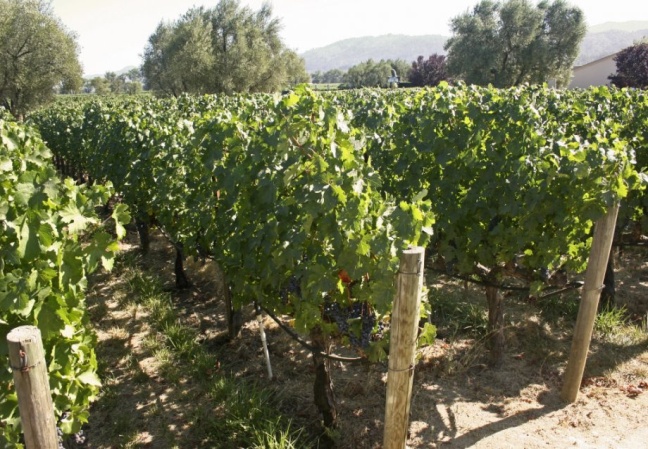 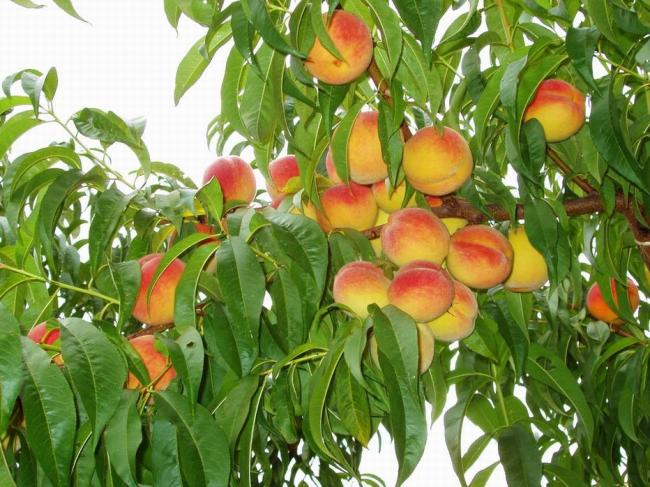 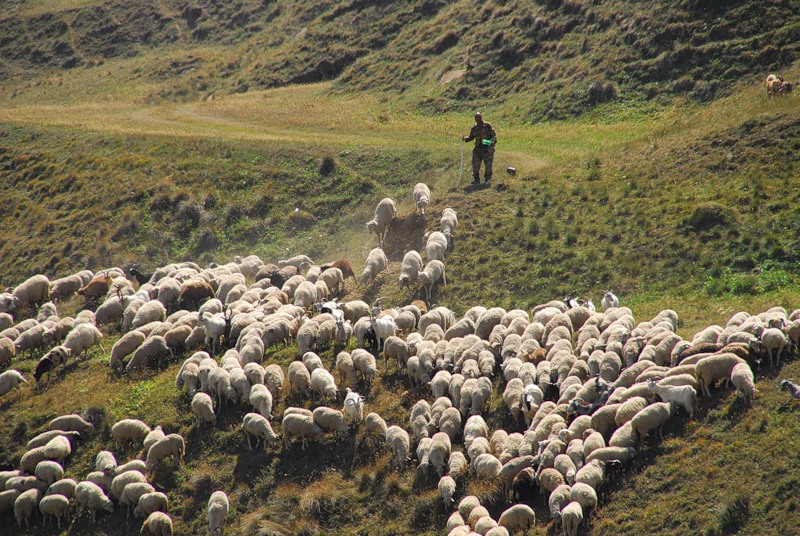 Республика Дагестан,Табасаранскийрайон, с.Хучни 2015 годПАСПОРТ ПРОГРАММЫ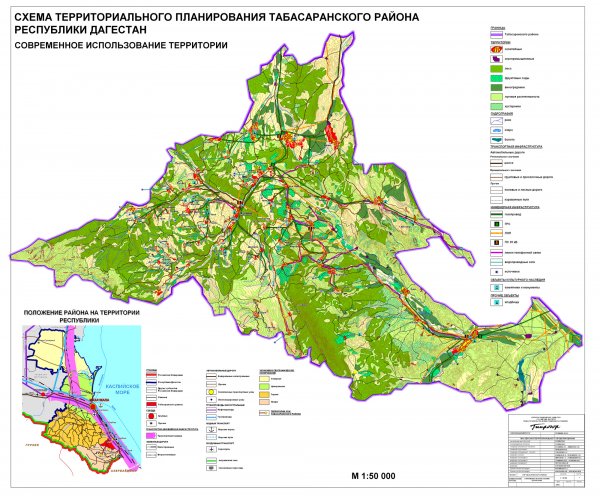 I. Общая характеристика МО «Табасаранский район»Республики ДагестанМуниципальныйрайон «Табасаранский район» расположен в равнинной, предгорной и горной зонах Республики Дагестан и граничит: на западе – с  МО «Агульский район», на севере - с МО «Кайтагский район», на востоке - с  МО «Дербентский район», на юге -  с МО «Сулейман-Стальский район», на юго-западе – с  МО «Хивский район».Территория – 803,1 кв. км, или 1,6% от общей территории республики.Численность населения – 63016 человек, (2,2% в общей численности населения республики на 01.01.2015 г.). Муниципальный район имеет относительно высокий показатель плотности населения – 77,2 чел/км2 (в среднем по республике - 52,1 чел/км2, сельского населения - 30,9 чел/км2).Плотность поселений на территории муниципального района многократно выше среднереспубликанского уровня и составляет 92,1 ед./1000 кв. км (32,2 ед./1000 кв. км в среднем по республике)Национальная структура населения:	табасаранцы – 82,6%, азербайджанцы – 16,3%, другие – 1,1%.Районный центр – село Хучни, с численностью населения 4,3 тыс. чел, или 6,8 % от общей численности населения района.Расстояние до республиканского центра  –181 км.Расстояние до г. Дербента – .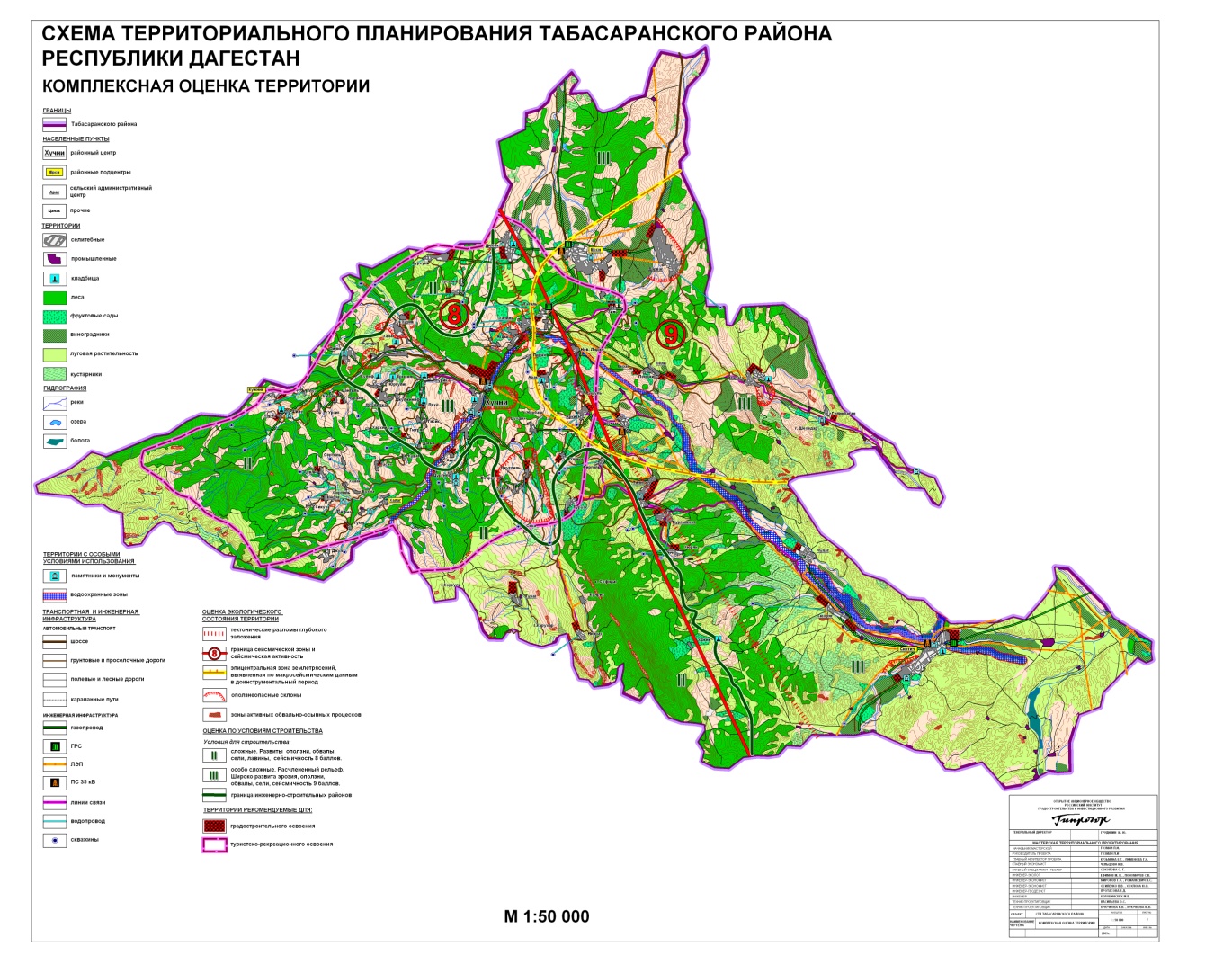 На территории муниципального района образовано 22 сельских муниципальных образования, включающих – 74 населенных пункта. Крупных населенных пунктов, свыше 5 тыс. жителей, - один населённый пункт (с. Сиртич – 5092 чел.); с численностью населения менее ста человек - 16 населенных пункта,в.т. числе- (с. Ергюлиг – 55 чел., с.Хархни – 85 чел.).ЧИСЛО И СОСТАВ МУНИЦИПАЛЬНЫХ ОБРАЗОВАНИЙ МР «ТАБАСАРАНСКИЙ РАЙОН»МР «Табасаранский район» имеет относительно благоприятное транспортно-географическое положение по отношению к Каспийскому взморью, а также к республиканскому центру – г. Махачкала и к большинству районов республики, так как имеет удобные автомобильные выходы к  транспортным коммуникациям, проходящим вдоль побережья Каспийского моря и к городам Дербент, Дагестанские Огни. Связь с другими районами республики, а также с другими регионами России осуществляется преимущественно по территории Дербентского района. МР «Табасаранский район» выделяется относительно выгодным политико-географическим положением, так как имеет также удобные транспортные выходы к границе с Азербайджаном. Расстояние до ближайшей железнодорожной станции Дербент – 50 км.Современная сеть автодорог района, обеспечивающая его внешние связи, включает: автомобильные дороги республиканского  и межмуниципального значения. Автомобильные дороги федерального значения на территории муниципального района  отсутствуют. Общая протяженность автомобильных дорог общего пользования в границах района составляет 792,6 км.  Сложившаяся транспортная сеть на территории района - только автомобильная, при низком качестве покрытия многих автодорог, наличии автодорог низших технических категорий (пятой категорий и внекатегорийных автодорог).При высоком демографическом и трудовом потенциале МР «Табасаранский район», имеет повышенный миграционный отток населения.При сложившейся преимущественно сельскохозяйственной специализации экономики района, потенциал земельных ресурсов - относительно низкий (даже с учетом земель, арендуемых у других районов), и при этом, с относительно высоким процентом земель, выведенных из оборота.Недостаточно развита минерально-сырьевая база района, а поисковые и разведочные работы  на территории района не проводятся.При наличии достаточно богатых водных ресурсов, обеспеченность населения района водой –  порядка 60%. Запасы подземных вод не разведаны.	Многие промышленные предприятия были утрачены, в том числе ценные художественные промыслы.По природным показателям территория муниципального района является достаточно привлекательной для развития рекреации и туризма, но инфраструктура туризма в районе не развита, республиканские маршруты по территории не проходят. Район – лесистый,  но леса выполняют в основном природозащитные функции. В муниципальном районе сложилась неблагоприятная ситуация на рынке труда, обусловленная острым дефицитом рабочих мест.  Структура занятости населения, а именно высокая доля занятых в социальной сфере, указывает на высокую степень нагрузки на муниципальный бюджет района.Сложившаяся районная система расселения достаточно полноценна, Система социально-культурного обслуживания населения муниципального района,  характеризуется достаточно развитой сетью социально-культурных учреждений, относительно высоким уровнем обеспеченности отдельными видами обслуживания, но доступность до ближайших учреждений обслуживания для большинства поселений превышает нормативную, а для отдельных населенных пунктов услуги труднодоступны (в силу горного характера рельефа и наличия опасных геологических процессов).  Уровень развития связи можно считать средним, в т.ч. уровень развития и применения современных средств связи (нестационарная (мобильная) телефонная и спутниковая связь, волоконно-оптические линии связи) – средний.Экологическая ситуация на территории муниципального района в целом благоприятна, при наличии отдельных проблем охраны окружающей природной среды (оползневые процессы, проблемы обращения ТБО. и создания скотомогильников, очистных сооружений в водоснабжении и канализации). В муниципальном районе нет водозаборных и очистных сооружений, канализационных очистных сооружений и сетей. Организованный вывоз ТБО осуществляется только в селении Хучни, в остальных населенных пунктах сброс ТБО осуществляется в овраги.Населенные пункты обеспечены газом на 100%, трансформаторные подстанции и ЛЭП 10-6-0,4кВ не обеспечивают качественную подачу электроэнергии потребителям.Территория муниципального района подвержена опасным природным процессам (землетрясения, оползни, осыпи и обвалы, сели и лавины, наводнения и подтопления, камнепады и др.). По условиям строительства вся территория района не благоприятна, характеризуется сложными и  особо сложными условиями.II. Анализ социально-экономического развития МР «Табасаранский район»Агропромышленный комплексСельское хозяйствоСельское хозяйство является ключевым сектором экономики муниципального образования.  Производством сельскохозяйственной продукции здесь занимаются 5 предприятий, 173(51действующие) крестьянских (фермерских) хозяйств, 9972 личных хозяйств населения. В отрасли занято более 17,6 тыс. человек, что составляет 32,3% всего населения муниципального района.Таблица 1.  Динамика численности производителей сельхозпродукции (единиц)Источник: данные администрации МРВ экономике МР «Табасаранский район» сложилось и развивается многоотраслевое сельское хозяйство, при не устойчивой структуре сельскохозяйственного производства.В 2014 г. объем производства продукции сельского хозяйства МО составил 1950,0 млн. руб., в том числе объем производства продукции растениеводства – 777,2 млн. руб., животноводства – 1172,8 млн. руб.   Как показывают данные таблицы 2, в сложившейся структуре сельскохозяйственного производства за последние годы соотношения доли продукции растениеводства и доли животноводства,продукция животноводства преоделевает.Таблица 2. Динамика объёма производства продукции сельского хозяйствах всех категорий (млн.руб.)Источник: данные  администрации МОЗначительная часть производства продукции сельского хозяйства приходится на личные хозяйства населения, доля которых в общей структуре производства сельхозпродукции  составила 98,48%. В  крестьянских (фермерских) хозяйствах производится – 1,34%, в сельскохозяйственных организациях – 0,03% всей сельскохозяйственной продукции МО.Общая площадь сельскохозяйственных угодий  муниципального района в 2014 г. составила 47,3 тыс. га.    В структуре сельскохозяйственных угодий  значительную долю занимают пастбища – 31,8 тыс.га или 67,2%, сенокосов – 3,7 тыс.га (7,8%), пашенных земель – 7,2 тыс. га (15,2%).  Таблица 3.  Динамика сельскохозяйственных угодий по категориям хозяйств  (га)Источник: данные  администрации МОПлощадь орошаемых земель в целом по МР составляет 1,2 тыс.га (0,3% от общей площади орошаемых земель республики). В структуре орошаемых земель – 0,6 тыс.га, или 50 %, составляет пашня.  Мелиоративная сеть МР находится в неудовлетворительном состоянии, как межхозяйственная и внутрихозяйственная, а также все гидросооружения. Развитие мелиорации связано, прежде всего, с восстановлением и коренной реконструкцией внутрихозяйственной оросительной системыАнализ площадей сельскохозяйственных угодий показал, что МР «Табасаранский район» имеет пониженный уровень обеспеченности населения сельскохозяйственными угодьями и пашней. В результате износа мелиоративных систем, значительная доля пашни (58,%), выведена из оборота. Животноводство в общей структуре производства продукции сельского хозяйства муниципального образования в 2011 г.  занимало 58,9% и представлено скотоводством молочно-мясного направления, птицеводством.Основой конкурентоспособности животноводческой отрасли является высокая экологичность производимой продукции, оптимальное соотношение категорий «цена – качество», накопленный многими поколениями опыт.Отрасль ориентирована на удовлетворение продовольственных потребностей населения на внутреннем и внешнем рынках.Таблица 4. Динамика поголовья скота и птицы в хозяйствах всех категорийв МР «Табасаранский  район» (тыс.гол.)Источник: данные По состоянию на 01.01.15г. численность поголовья крупного рогатого скота в  МР  составила –26,0 тыс. голов (2,2 % от среднереспубликанского поголовья КРС).В личных хозяйствах населения в 2014г. было сосредоточено 100% поголовья КРС, 100% поголовья коров, и 100% поголовья МРС.В сельскохозяйственных организациях в 2014 г. скот не содержался.В 2014 г. в муниципальном районе было произведено 4,2 тыс. тонн мяса в живом весе,молока – 12,8тыс. тонн,  шерсти – 0,02 тыс. тонн.Таблица 5. Объемы производства основных видов продукции животноводства в натуральном выражении в МР «Табасаранский район» (все категории хозяйств)  тоннВ динамике поголовья животных за период 2011-2014 гг. в целом действует тенденция снижения: -поголовье овец и коз снизилось на 49,4% ( с 40,5 тыс. голов до 20,5 тыс. голов) см.  таблицу 4 и рис. 4.-поголовье КРС – снизилось на 17,4%  (с 31,1 тыс. голов до 26,0 тыс.голов), коров на 23,5% (с 13,8 тыс.гол. до 10,7тыс.гол.)  см.  таблицу 4 и рис. 3.Поголовье птицы за соответствующий период выросло на 7% (с 115,1 тыс.голов до 123,2тыс.голов) см.  таблицу 4 и рис. 5.Анализ показателей продуктивности животноводства показывает наличие значительного потенциала  в отрасли. Таблица 6.  Показатели продуктивности животноводства во всех категориях хозяйств в муниципальном районе «Табасаранский район»Источник: данные администрации МОНепищевая продукция животноводства частично используется внутри МО. Имеющееся поголовье крупного и мелкого рогатого скота в муниципальном районе характеризуется низкими продуктивными качествами, что отражается на себестоимости производимой продукции. Факторами, обусловливающими рост объемов производства продукции, являются: эффективное использование  пастбищ, значительное увеличение показателей продуктивности поголовья за счет улучшения условий содержания животных, породных характеристик стада и качества кормления, применения новых технологий выращивания скота и производства кормов.Значительный потенциал в МР имеет птицеводство, которое в последние годы наращивает темпы развития и обладает быстротой оборачиваемости капитала, обеспечивает высокую рентабельность и окупаемость капиталовложений, а также высокий спрос на готовую продукцию. Рост показателей птицеводства в МР происходит за счет личных хозяйств населения.Низкий уровень технического и технологического оснащения, неразвитость племенной, зоотехнической, селекционной работы, неудовлетворительное состояние и использование естественных кормовых угодий, низкие показатели продуктивности, отсутствие необходимой логистики,  привели к тому, что продукция животноводства в муниципальном районе отличается высоким уровнем затрат на ее производство. Это в свою очередь привело к отсутствию интереса у инвесторов в создании предприятий переработки молока, мяса, шкур, шерсти.Доля растениеводства в структуре выпуска продукции сельского хозяйства МР составляет 39,9%. Площадь используемой пашни составила в 2014 г. – 1,5 тыс.га (20,8% от общей пашни МР). В структуре посевных площадей по видам сельскохозяйственных культур основную долю занимают зерновые – 48,8%, овощи – 16,6%, картофель – 29,4%, кормовые культуры – 2,9%.Таблица 7. Структура используемых посевных площадей сельскохозяйственных культур в хозяйствах всех категорий в муниципальном образовании «Табасаранский район» гаИсточник: данные администрации МРЗа период 2011-2014 гг. среднегодовое производство картофеля составило 6,6 тыс.тонн, зерновых – 1,9 тыс. тонн, овощей – 9,7 тыс.тонн, плодов – 7,7 тыс. тонн, винограда – 3,0 тыс. тонн.   Таблица 8. Динамика валового сбора и урожайности основных сельскохозяйственных культур в муниципальном районе «Табасаранский район»  (хозяйства всех категорий)Источник: данные администрации МРОбъемы производства зерна из года в год растут. Урожайность зерновых составила в 2014г. 26,5 ц/га. Однако существующие в МР объёмы производства фуражного зерна, недостаточны для полноценного обеспечения кормовой базы животноводства.Виноградарство и виноделие является одной из традиционных и инвестиционно привлекательных отраслей развития  сельского хозяйства территории муниципального района.На протяжении анализируемого периода действует устойчивая  тенденция  роста площадей и валовых сборов винограда,но рост  производства достигается за счёт экстенсивных факторов. Виноградарство МР характеризуется низкими показателями урожайности, которая в 2014г. составила только 54,5%. Для развития данной отрасли в районе предполагается реконструкция и восстановление утраченных виноградников.Низкие показатели урожайности основных видов продукции растениеводства, выявляют проблемы состояния мелиоративных систем, я машино-тракторного парка, отсутствия питомниководческой базы, удобрений для повышения плодородия почв,  внедрения новых технологий и прочее.В силу благоприятных климатических условий, наличия трудовых ресурсов и др., значительный потенциал на территории МР имеет овощеводство закрытого грунта, развитие которого позволит производить относительно недорогую конкурентоспособную продукцию круглый год. Перспективы развития  имеет интенсивное  садоводство. МР «Табасаранский район» в целом имеет потенциал для развития сельскохозяйственного производства, с  учетом располагаемых земель на плоскости, ситуация с земельными ресурсами относительно благоприятна (при условии развития мелиорации).1.2. ПромышленностьЭкономика Табасаранского района специализирована (наряду с производством сельскохозяйственной продукции) на производстве промышленной продукции: пищевой отрасли, производстве строительных материалов.Промышленные функции на территории муниципального района в значительной степени утрачены. На территории МР были развиты электронная промышленность, художественные промыслы, переработка сельскохозяйственного сырья. Таблица 9.  Динамика объёмов промышленного производства  (тыс.руб.)Источник: данные  администрации МРВ настоящее время промышленность МР «Табасаранский район» представлена 5 предприятиями, из которых функционирует только 2, это: ООО «Агропродукт» (производство соков и виноматериалов) и ООО «Кирпичный завод» (производство кирпича) – с. Сиртич .Утраченные предприятия: ООО «КПО Табасаран» - легкая промышленность – с. Хучни,ЗАО «Халаг» - легкая промышленность – с. Халаг,ЗАО «Аркит» - легкая промышленность – с. Аркит,Завод «Ватан» - электронная промышленность – с. Хучни.Промышленное производство на территории муниципального района,  не получило достаточного развития, при этом многие промышленные предприятия были утрачены в том числе предприятие электронной промышленности и ценные художественные промыслы (ковровые производства).1.3. Инвестиции, строительство и ЖКХОбъем инвестиций в основной капитал  в строительстве за счёт всех источников финансирования в 2014г. составил– 828,4 млн. рублей. Таблица 10. Объём инвестиций в основной капитал за счёт всех источников финансирования в муниципальном районе «Табасаранский район»  (млн.руб.)Источник: данные администрации МРВ 2014 г. общее количество введенного жилья составило 37,4 тыс. кв. м, которые полностью построены за счет средств индивидуальных застройщиков.Таблица 11. Ввод в действие жилых домов в муниципальном районе «Табасаранский район»  (тыс. кв. м)Источник: данные администрации МРВвод в действие жилых домов осуществлялся за счет средств населения. Строительство объектов социально-культурного и коммунального назначения осуществляется в основном за счет государственных капитальных вложений.Проектируемое строительство объектов производственного назначения, переработки сельскохозяйственной продукции, ремонт и строительство дорог, ремонт и строительство объектов социально-культурного обслуживания населения, строительство электросетей и объектов коммунального хозяйства будет способствовать развитию строительной деятельности на территории района, увеличению численности занятых в строительстве, снижению уровня безработицы.Жилищный фонд МР Табасаранский район» на 01.01.2014 составил 1129,24 тыс. кв. м.Весь жилищный фонд находится в сельской местности.В районе наблюдается низкая обеспеченность населения общей площадью жилых домов – 17,9 кв./м на человека. Этот показатель сравним со среднереспубликанским – 15,9 кв./м на человека, что объясняется высокой численностью населения района. Весь жилищный фонд находится в капитальных (каменных, кирпичных) строениях (1129,24 тыс. кв. м). По состоянию на 1.01.11г. на учёте для получения жилья состоит 371 семей. Удельный вес общей площади жилищного фонда оборудованного природным газом составляет – 100%,  водоснабжением – 32,4%1.4. Транспорт и связь1.4.1. Транспортная инфраструктураТекущее состояние и ограничения развития транспортной сети района предопределены горным пересеченным рельефом с неблагоприятными геолого-геоморфологическими процессами. К положительным чертам транспортной сети района можно отнести: разветвленную сеть автодорог, подходящих ко всем населенным пунктам, а также наличие газотранспортной инфраструктуры,  в северной и западной частях района.К отрицательным чертам транспортной сети района можно отнести:- отсутствие всех видов транспорта, кроме автомобильного и трубопроводного;- изолированность района от двух из пяти соседних районов республики; - низкое качество покрытия многих автодорог, преобладание автодорог низших технических категорий (пятой, четвертой и третьей).- множество лавиноопасных участков дорог, а также прочих природно-географических условий (колебания температур, оползни), ухудшающих качество автодорожной сети.На территории Табасаранского района функционирует автомобильный и трубопроводный транспорт. В 2014г. грузооборот составил  – 41,4 тыс. т-км. На пассажирских маршрутах общего пользования задействовано 101 автотранспортных единиц, в т.ч. автобусов 49 и маршрутных таксомоторов – 55 единицы.Дорожная сеть района представлена дорогами республиканского, межмуниципального, местного значения и внутрихозяйственными автодорогами. Протяженность автомобильных дорог общего пользования в границах района на 01.01.15г. составляет 792,6 км, из которых республиканского значения (3 и 4 категория) – 120 км, местного значения – 672,6 км (4 и 5 категории). По типу покрытия: асфальтобетон – 56 км, гравийное покрытие – 736,6 км.В связи с ростом благосостояния жителей района в перспективе будет увеличиваться транспортная подвижность. В первую очередь, это произойдет за счет дальнейшего увеличения парка индивидуального автотранспорта, и в меньшей степени – произойдет увеличение межрайонных и внутрирайонных транспортных потоков с использованием общественного транспорта.Железнодорожных переездов на территории района нет.При неблагоприятных погодных условиях затруднен проезд к населённым пунктам западной части района.Развитие и совершенствование в перспективе автодорожной сети района определяется развитием как сельскохозяйственного, так и промышленного производства, изменением системы расселения (неравномерный рост числа жителей большинства населенных пунктов в районе), увеличением, а также диверсификацией транспортируемых грузов, в том числе сельскохозяйственных, строительных, бытовых грузов, продуктов питания. Все автодороги, на которых существует или предусматривается регулярное движения автобусов общего пользования (по регулярным маршрутам) должны иметь соответствующую проходимость (не ниже 4 категории, с хорошим или с удовлетворительным состоянием полотна автодороги).Для улучшения транспортной связанности населенных пунктов в пределах района, а также для обеспечения транзита автотранспорта необходимо, заменить  деревянные мосты на металлические, железобетонные или сталебетонные и не использовать при строительстве новых мостов древесные материалы.	Современный уровень развития транспортной сети муниципального района, несмотря на относительно разветвленную сеть автомобильных дорог  характеризуется как пониженный и в целом не удовлетворяет потребности населения и хозяйства.Связь транспортными коммуникациями (автомобильным транспортом) с центром Дагестана – г. Махачкала, с другими районами республики и другими республиками Северного Кавказа, субъектами РФ - удовлетворительная. В перспективе в пределах района необходимы следующие мероприятия: строительство и реконструкция автомобильных дорог; создание и поддержание определенного набора автобусных маршрутов общего пользования, в т. ч. для обеспечения трудовой миграции населения и для обеспечения культурно-бытовых связей; строительство новых автостанций, автокемпинга, создание сети АГНКС (с учетом увеличения доли газомоторного топлива).1.4.2.СвязьРазвитие связи способствует удовлетворению потребностей населения района в области получения и обмена информацией, способствует притоку инвестиций в отрасли экономики.Особенностью района является предгорный рельеф, где неустойчивое распространение радиосигналов.В пределах района действует следующие основные виды связи: почтовая, телефонная (стационарная и мобильная), телеграфная и радиосвязь. В настоящее время на территории муниципального района только в 15 из 74 населенных пунктов района имеются отделения почтовой связи.На территории муниципального района присутствует телефонная проводная связь. Число телефонизированных населенных пунктов (проводной телефонной связью) составляет 4. На территории района действует беспроводная связь 3 операторов мобильной связи. Большая часть территории района находится в зоне уверенного  приема сигнала.  На территории района нет передающих устройств ФГУП «Российская телевизионная и радиовещательная корпорация», что не обеспечивает получение уверенного сигнала телевизионного и радиоэфира для района и для сопредельных территорий. Таблица 13. Показатели развития современных средств связи в муниципальном районе «Табасаранский район»  (единиц)Источник: данные администрации МРБольшая часть района находится в зоне уверенного сигнала (из-за технически слабо оснащенного ретранслятора). Для большей части населения доступны лишь несколько федеральных телевизионных канала вещания. Население Табасаранского района использует всё больше спутниковую связь.Анализ показывает, что уровень развития и применения современных средств связи в МР,  можно считать средним, в т.ч. уровень развития и применения современных средств связи (телефонная и спутниковая связь, волоконно-оптические линии связи).Основными программными предложениями по развитию связи в муниципальном  районе являются:- повышение уровня телефонизации в результате использования спутниковой связи;- развитие доступа к сети Интернет, в т. ч. развитие волоконно-оптических линий связи;- обеспечение использования сети Интернет во всех общеобразовательных учреждениях района, что приведет в будущем к улучшению качества образования и доступа к новейшим образовательным технологиям независимо от местонахождения учащегося;- реконструкция сети распространения и трансляции программ центрального телевидения и радио;- увеличение объема услуг и качества их предоставления на предприятиях – почтовых отделениях ФГУП «Почта России», особенно в населенных пунктах, лишенных прочих торговых предприятий и сферы обслуживания.   Модернизация морально устаревших аналоговых станций в сельской местности значительно повлияет на качество связи.1.5. Малый и средний бизнесМалое предпринимательство, как ключевой фактор социально-экономического развития, приобретает  в  условиях рыночной экономики особое значение.В 2014 г. в муниципальном районе «Табасаранский район» функционировало 755 субъектов малого предпринимательства (в 2011г. – 1169),  в т.ч. 75 малых предприятия (в 2011 г. – 76) и 680 индивидуальных предпринимателей (в 2011г. – 1093). Основными направлениями деятельности предприятий малого и среднего бизнеса в муниципальном районе являются оптовая и розничная торговля.Таблица 14. Динамика основных экономических показателей развития  малого предпринимательства в МР «Табасаранский район»Источник: данные администрации МРДеятельность субъектов малого предпринимательства в основном направлена на удовлетворение локальных потребностей  муниципального образования.1.6. ЗдравоохранениеВ целях реализации майского 2012 года Указа Президента РФ № 598 « О совершенствовании государственной политики в сфере здравоохранения» и приоритетного проекта развития Республики Дагестан «Человеческий капитал» (подпроект «Здоровый Дагестан»), а также в соответствии с принятой  Программой «Охрана здоровья населения» во исполнение приказа Министерства здравоохранения Республики Дагестан № 340-Л от 20.05.2013 года "Об исполнении постановления Правительства РД от 30.04.2013г за № 114-Р"  Центральная районная больница Табасаранского района по итогам  2014 года обеспечила следующие показатели своей работы: Ожидаемая продолжительность жизни при рождении был предусмотрен - 75,3лет, по итогам 2014года стало – 76,6года, в 2013году этот показатель по району был на уровне - 76,2 года.Смертность от всех причин был предусмотрен - 5,61, по итогам 2014года- 7,0, а в 2013году по району был на уровне - 6,9. Материнской смертности по району за 2013 и 2014 год нет.По младенческой смертности индикатор предусмотрен на 2013 год - 14,5, в 2013году наш показатель - 13,2, а за 2014г.  – 10,4.Перинатальная смертность детей предусмотрен на 2013год - 15,5 ,  по району в 2013году, с учетом регистрации детей прописанных, но не проживающих по району - 16,1, а за 2014г. – 9,6.Смертность от болезней системы кровообращения  определен индикатор – 260,50,  за 2013г.  по району – 221,2, за 2014г.-225,3. Смертность от дорожно- транспортных происшествий предусмотрен 16,50, за 2013г., за 2013г., по району - 5,8 за 2013г.,  по итогам 2014г – 3,8.Смертность от новообразований ( том числе от злокачественных ) определен – 70,0, за 2013г., по району – 36,8,  по итогам 2014г. – 45,1.Смертность от туберкулеза, согласно индикаторам – 5,90,  по району за 2013 год нет случаев смерти по туберкулезу,  за 2014г. – 2,0.Заболеваемость по туберкулезу предусмотрен 30,0, за 2013г.  по району достигнут показатель – 9,7 , по итогам 2014г. – 23,5.Таблица 15. Динамика основных показателей развития здравоохранения в муниципальном районе «Табасаранский район»Источник: данные администрации МР1.7. ОбразованиеОбразование  в районе   представляют:  60   общеобразовательные  школы, в которых   обучаются  8427 детей и 35 дошкольных  учреждений,  в которых   содержатся 1520 детей и дом  детского  творчества, где охвачено   дополнительным образованием  3053 детей.  В первую смену занимаются 71% учащихся общеобразовательных учреждений района (по республике - 73,4%).  В 2014 учебном году удельный вес лиц, сдавших единый государственный экзамен, в числе выпускников общеобразовательных муниципальных учреждений составил 78 %.В 2014 учебном году золотой медалью «За особые успехи в учении» награждены - 33 выпускника.Из общего числа общеобразовательных учреждений, 5 школ размещаются в типовых помещениях, 27 – в приспособленных, 25 помещений требуют капитального ремонта, 5 помещений находятся  в аварийном состоянии.Таблица 16. Динамика основных показателей развития образования в муниципальном районе «Табасаранский район»Источник: данные администрации МРМатериально-техническая база образовательных учреждений за последние годы существенно улучшилась. Практически во всех  МКОУ обновлена школьная мебель и мебель для учительских, школьные столовые приведены в соответствие  требованиям Роспотребнадзора.В рамках реализации нацпроекта «Образование» в 2014-ом учебном году выделены для школ нашего  района: 1 интерактивный класс, 7 столовые оборудования, 5 медицинских кабинета и 17 учебных универсальных кабинетов, 4 спортивных оборудования, 2 спортплощадки, 6 комплектов спортинвентаря. Школы района снабжены компьютерами.1.8. Уровень и качество жизниВ муниципальном районе уровень благосостояния людей значительно ниже среднего уровня в республике. Темпы роста доходов населения значительно ниже темпов роста его расходов.  Ниже приведены основные показатели уровня  и качества жизни населения МР «Табасаранский район».  Демографическая  ситуация  в  районе  положительная,  естественный   прирост  населения  составляет  842 человек. Динамика миграции  населения в районе   отрицательная   и составляет (- 1494 человек),  это  объясняется  выездом  населения  за   пределы района  на  заработки. Среднемесячная  номинальная  начисленная  заработная плата  по району за 2014года составляет- 13899,5 рублей, что на 14,4% больше уровня  2013 года и на 21,7% ниже среднереспубликанского значения (16917,4 руб.).  Таблица 17. Основные показатели уровня жизни населения в муниципальном районе «Табасаранский  район»Источник: данные администрации МР1.9.Рынок трудаЧисленность трудовых ресурсов МР в соответствии с балансом трудовых ресурсов в 2015г. составила 26,8 тыс. чел., или 43,2% от общей численности постоянного населения муниципального района (в целом по Республике Дагестан – 60,7%). Численность занятых в экономике  в 2015 г. составила 20,1 тыс. чел. или 75,2% общей численности трудовых ресурсов муниципального района. Численность экономически активного населения района на 2015г. составила 25,5 тыс. чел. или 41,2% общей численности постоянного населения и 95,3% численности трудовых ресурсов муниципального района.В муниципальном районе сохраняется относительно высокий уровень безработицы, имеющую тенденцию роста и обусловленную ростом населения и отсутствием необходимого количества постоянных рабочих мест. В муниципальном образовании наблюдается  снижение  уровня занятости населения и роста значения показателя доли безработных в структуре экономически активного населения.Таблица 18. Динамика численности и уровень занятости  экономически активного населения в муниципальном районе «Табасаранский район»Источник: данные администрации МОНаибольшая доля занятых в экономике МР в 2014 г. приходится на сферу образования, сельского хозяйства, здравоохранения, муниципальное  управление, торговлю.Таким образом, проведённый анализ показал, что трудовой потенциал муниципального района относительно невысок, что обусловлено относительно невысокой численностью трудовых ресурсов и наблюдаемой тенденцией высокого миграционного оттока именно трудоспособного населения. Структура занятости указывает на сельскохозяйственную специализацию района. Уровень безработицы в районе можно оценить как высокий. 1.10. КультураЗначимая роль в формировании человеческого капитала отводится сфере культуры.В районе функционируют 42 учреждений клубного типа, в том числе 31  сельских домов культуры,  10 сельских клубов и МКУК МКДЦ (Муниципальное казенное учреждение культуры «Межпоселенческий культурно-досуговый центр») МР «Табасаранский район», где работают 112  работников культуры,  общей мощностью 6341 посадочных мест или 57,8 % от минимальной нормативной потребности. Таблица 19. Динамика показателей развития культуры в муниципальном районе «Табасаранский район»Источник: данные администрации МР1.11.Физическая культура и спорт В муниципальном образовании  отмечается низкий уровень развития и слабой материально-технической базой учреждений физической культуры и спорта. На 1.01.2015 г. в МР насчитывалось 52 спортивных сооружений. Таблица 20. Динамика показателей развития физической культуры в муниципальном районе «Табасаранский район»Источник: данные администрации МРВ  муниципальном районе  функционирует 6 спортивных залов общей площадью 3,0 тыс. кв. м,  23 спортивных площадок. Показатели обеспеченности объектами инфраструктуры физической культуры и спорта  очень низки и существенно отстают от среднероссийских и среднереспубликанских. Обеспеченность населения МР крытыми спортивными сооружениями составляет менее 0% от норматива. Низкий уровень обеспеченности спортивной инфраструктурой обусловливает  низкий показатель уровня населения, систематически занимающегося спортом.1.12. ЭкологияГосударственное регулирование охраны окружающей среды и природопользования в Табасаранском районе Дагестана осуществляется в соответствии с Конституцией Российской Федерации, требованиями Федерального закона «Об охране окружающей природной среды»,   принятого в 2002 г, а также законами, нормативными и правовыми актами Российской Федерации,  республики Дагестан и Табасаранского района. Состояние окружающей среды, наряду с состоянием геологической среды, почвенного покрова, подземных и поверхностных вод, атмосферного воздуха, лесных ресурсов и т.д.,  определяется величиной техногенной нагрузки на неё. Техногенная нагрузка в районе невысокая. Особенности геологического строения территории Табасаранского района определяют довольно высокую чувствительность среды к воздействию природных процессов: произвольная нарезка дорог по кромке склонов; несанкционированная вырубка лесов; перепланировка территории под застройку, самовольная застройка на неустойчивых склонах; подпор поверхностного стока дорогами и другими линейными сооружениями; разработка полезных ископаемых. Реакцией среды на эти воздействия являются оползни и обвалы, подтопление, эрозия, что приводит к ухудшению грунтовых условий и усилению сейсмической интенсивности.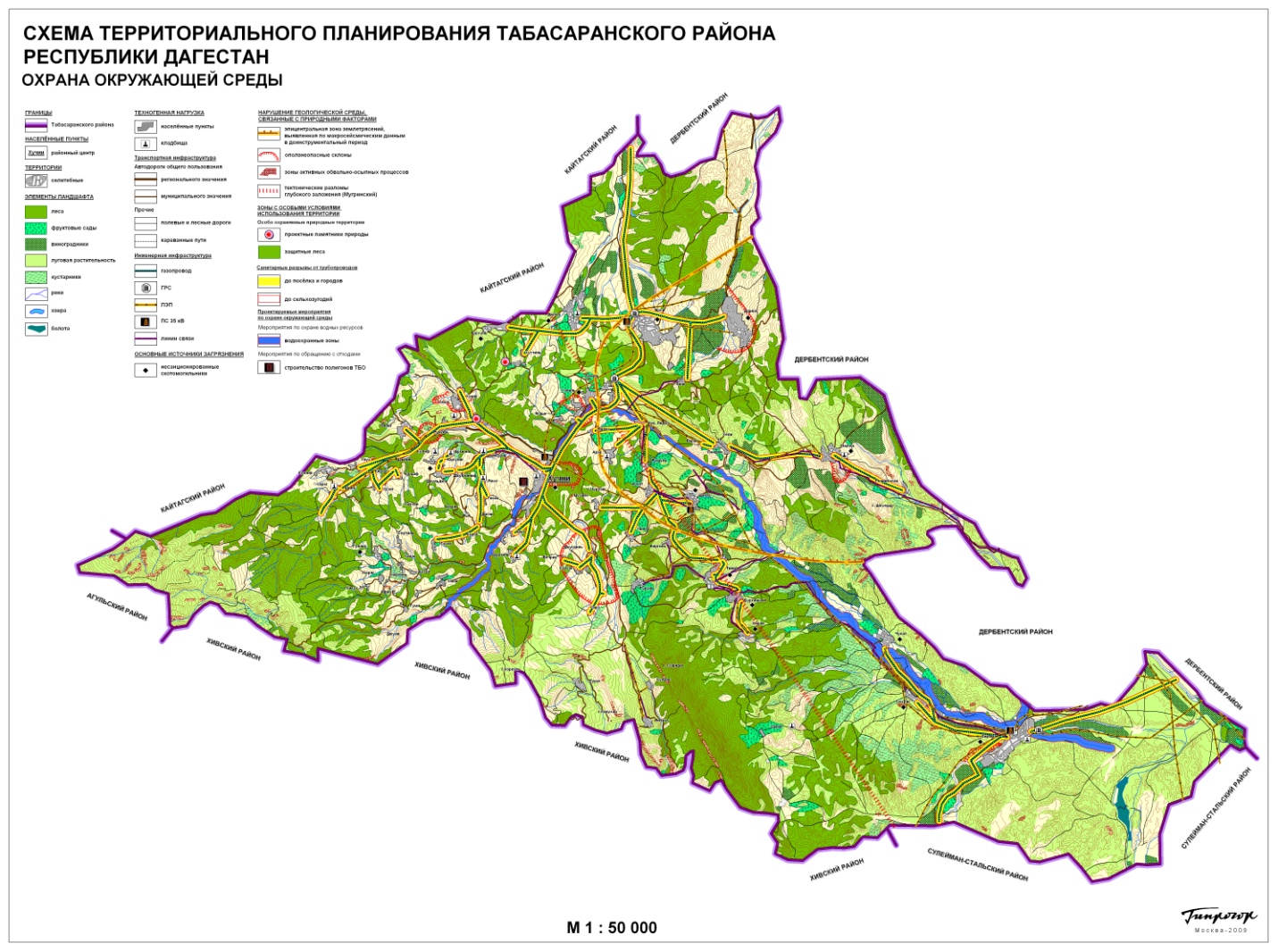 На территории района произрастает множество видов дикорастущих и культурных растений. Редкие и ценные виды дикорастущих растений исчезают в результате перепахивания земель, выпаса скота, заготовки лекарственных и декоративных растений, ведения различной хозяйственной деятельности.Накопленные и образующиеся в настоящее время отходы производства и потребления представляют опасность для здоровья человека и окружающей среды, создают напряженность экологической обстановки. Нерешенность проблемы утилизации отходов является одной из главных причин высокого уровня загрязнения земель и их необратимой деградации.В каждом населенном пункте муниципального района имеются несанкционированные свалки под складирование ТБО,  и их состояние по всем параметрам не соответствует санитарным и экологическим нормам. В муниципальных образованиях района растет число неорганизованных свалок, количество которых носит угрожающий характер. Твердые бытовые отходы сжигаются, что приводит к загрязнению атмосферного воздуха высокотоксичными соединениями. III. развития муниципального РАЙОНА «Табасаранский район» в рамках приоритетных проектов развитияОснова производственного потенциала района – сельское хозяйство. Табасаранский район является преимущественно сельскохозяйственным районом и формирует, наряду с другими сельскохозяйственными территориями, агропромышленный комплекс Республики. От того, как будет развиваться сельское хозяйство муниципального района и обслуживающие его объекты, от того, как будут решаться на его территории вопросы земельных отношений, будет зависеть, рациональность организации территории района, а также развитие АПК Республики в целом. В экономике МР «Табасаранский район» сложилось и развивается многоотраслевое сельское хозяйство, при не устойчивой структуре сельскохозяйственного производства. 3.1. Развитие агропромышленного комплекса Табасаранский район в рамках реализация приоритетного проекта «Эффективный агропромышленный комплекс»Агропромышленный комплекс и его базовая отрасль-сельское хозяйство являются системообразующими сферами экономики района, формирующие агропродовольственный рынок, экономическую безопасность, трудовой и поселенческий потенциал сельских территорий.В рамках развития отрасли растениеводства предусматривается в 2015 году  осуществить закладку 40 га садов, как новой подотрасли сельского хозяйства района. Предусматривается получение господдержки подсредством представления субсидии за счет средств федерального и республиканского бюджетов, в установленных  нормативах на закладку садов.В целях повышения доходов сельхозпроизводства, стабильных урожаев, обеспечивающих продовольственную безопасность, оказывается господдержка «Несвязанная поддержка сельхозпроизводителей в области растениеводства».Ежегодная площадь реконструкции и закладки садов на территории МР составит около 26,0 га.Ежегодная площадь реконструкции и закладки виноградников  на территории МР составит 22 га.Организация пчеловодческих хозяйств на территории МР. Создание на территории МР пасеки на 5000 пчелосемей, обеспечение населения МР и республики продукцией пчеловодства.Развитие мелиорации, повышение эффективности использования оросительных систем, восстановление внутрихозяйственной оросительной системы. Реконструкция внутрихозяйственных оросительных систем, строительство новых оросительных систем. Увеличение производства зерновых фуражного зерна, для развития кормовой базы, производства картофеля, овощей.Для создания кормовой базы необходимо расширение площадей под многолетними травами высокобелковыми культурами путём вовлечения в оборот неиспользуемой пашни. Развитие  животноводстваПриоритетными направлениями развития животноводства в муниципальном районе являются динамичное и эффективное развитие следующихподотраслей:развитие племенного животноводства;реконструкция и строительство новых животноводческих комплексов;развитие скотоводства мясного и молочного направления;развитие овцеводства;развитие кормовой базы;В рамках госпрограммы РД «Развитие сельского хозяйства и регулирование рынков сельскохозяйственной продукции, сырья и продовольствия на 2015-2018 годы» предусматривается развитие этих подотраслей. Осуществляется стимулирование основных видов производства, поддержка малых форм хозяйствования, повышения уровня рентабельности сельского хозяйства, инновационное развитие, повышения занятости, уровня и качества жизни населения района.Муниципальное образование имеет значительный потенциал развития животноводства, который возможно реализовать за счет развития кормовой базы, улучшения условий содержания скота, развития племенного животноводства (восстановление и строительство МТФ, животноводческих комплексов), возрождение и развитие коневодства (строительство конеферм), пчеловодства и птицеводства (в т.ч. индюшачьих хозяйств), эффективного использования земельных ресурсов. Для развития животноводства необходимо также создание объектов по его обслуживанию, прежде всего, небольших мобильных перерабатывающих производств и заготовительно-снабженческих организаций, восстановление внутрихозяйственной оросительной системы, развитие потребительской кооперации. Для реализации потенциала животноводства необходимо увеличить долю племенного поголовья в общей структуре стада, улучшить зоотехническое и ветеринарное обслуживание, что в свою очередь позволит в значительной степени повысить показатели продуктивности. Необходимо расширение площадей под многолетними травами высокобелковыми культурами путём вовлечения в оборот неиспользуемой пашни.  Наличие площадей сельскохозяйственных угодий позволяет  увеличить поголовье крупного рогатого скота, овец и коз в муниципальном районе. Овцеводство и скотоводство – основное традиционное направление животноводства. Скотоводство является одним из основных традиционных видов деятельности муниципального района, как в части занятости населения, так и в его продовольственном обеспечении. Имеющееся поголовье крупного и мелкого рогатого скота в муниципальном районе характеризуется низкими продуктивными качествами, что негативно отражается на себестоимости производимой продукции. Факторами, обусловливающими рост объемов производства продукции скотоводства и овцеводства, являются: значительное увеличение показателей продуктивности поголовья за счет улучшения условий содержания животных, породных характеристик стада и качества кормления, применения новых технологий выращивания скота и производства кормов.В муниципальном районе имеются благоприятные возможности для развития птицеводческой отрасли. Объясняется это наличием кормовой базы, высоким спросом на продукт, но производство мяса птицы происходит преимущественно в личных хозяйствах. Развитие  растениеводстваВ рамках развития отрасли растениеводства предусматривается в 2015 году  осуществить закладку 40 га садов, как новой подотрасли сельского хозяйства района. Предусматривается получение господдержки подсредством представления субсидии за счет средств федерального и республиканского бюджетов, в установленных  нормативах на закладку садов.        В целях повышения доходов сельхозпроизводства, стабильных урожаев, обеспечивающих продовольственную безопасность, оказывается господдержка «Несвязанная поддержка сельхозпроизводителей в области растениеводства».Ежегодная площадь реконструкции и закладки садов на территории МР составит около 26,0 га. Ежегодная площадь реконструкции и закладки виноградников  на территории МР составит 22 га. Организация пчеловодческих хозяйств на территории МР. Создание на территории МР пасеки на 5000 пчелосемей, обеспечение населения МР и республики продукцией пчеловодства. Развитие мелиорации, повышение эффективности использования оросительных систем, восстановление внутрихозяйственной оросительной системы. Реконструкция внутрихозяйственных оросительных систем, строительство новых оросительных систем. Увеличение производства зерновых фуражного зерна, для развития кормовой базы, производства картофеля, овощей.Для создания кормовой базы необходимо расширение площадей под многолетними травами высокобелковыми культурами путём вовлечения в оборот неиспользуемой пашни. Развитие  пищевой и перерабатывающей промышленностиНа территории района  не развиты переработка сельскохозяйственного сырья, несмотря на наличие на территории МО определённой сырьевой базы, функции пищевой и перерабатывающей промышленности на территории муниципального района практически отсутствуют. Имеющаяся сырьевая база и потребности муниципального и республиканского рынков обуславливают перспективу развития в муниципальном районе следующих направлений промышленности: переработка  мясной и молочной продукции, хлебобулочных изделий, мясных консервов. Переработка мясной и молочной продукции является одним из приоритетных направлений развития промышленности в муниципальном районе. Этому способствует исторически сложившаяся специализация сельского хозяйства. Основным конкурентным преимуществом МО для развития этого направления промышленности является наличие значительного поголовья скота. При этом наиболее важным является мясное направление животноводства. Мясо продают на внутреннем рынке и вывозят в другие регионы, но потенциал использования продуктов животноводства для развития мясоперерабатывающей отрасли внутри муниципального района не реализован и при создании определённых условий (повышение производительности труда в животноводстве, создание  конкурентоспособной сырьевой базы) возможности развития данного направления производства очевидны. Переработка молока и производство молочной продукции также имеет перспективу развития, поскольку существующая сырьевая база имеет устойчивую тенденцию роста. Отдельные виды продукции переработки молока  широко известны и востребованы на республиканском рынке и могут конкурировать с ведущими предприятиями республики. Важнейшей проблемой перерабатывающей отрасли является отсутствие конкурентоспособной сырьевой базы, вызванной низкими качественными характеристиками поголовья коров и структуры стада КРС в целом.На территории муниципального района актуальным является создание небольших перерабатывающих производств, таких как строительство мини-предприятий по переработке молока, мяса, шерсти и кожи, молочных комбинатов, убойных цехов с переработкой мяса. Создание условий для развития и поддержки малого бизнеса и  предпринимательства, а также востребованность на муниципальном и республиканском рынках продуктов питания, обуславливают возможность создания на территории муниципального района целого ряда пищевых производств: хлебобулочные изделия, мукомольная промышленность, производство мёда.3.2 Реализация  приоритетного проекта Республики Дагестан «Обеление» экономики» Муниципальному образованию «Табасаранский  район» в 2015-2018 годах для обеспечения интенсивного развития и повышения конкурентоспособности экономики района необходимо усилить эффективность реализации приоритетных проектов развития Республики Дагестан на территории муниципального образования.В рамках реализации приоритетного проекта развития РД «Обеление» экономики» необходимо продолжить работу по:- расширению налоговой базы по налогу на имущество  земельному налогу, увеличению поступлений неналоговых доходов;- повышение поступлений по налогу на доходы физических лиц;- выявлению и постановке на налоговый учет лиц, осуществляющих предпринимательскую деятельность без соответствующей регистрации;- мониторинг налоговой дисциплины получателей средств по муниципальным контрактам.По итогам реализации приоритетного проекта развития РД «Обеление» экономики» в 2015-2018 годах планируется расширить налогооблагаемую базу муниципального образования.Достижение показателей планируется осуществить за счет проведения работыадминистрациями  МО «Табасаранский район» и МО СП по актуализации данных о правообладателях земельных участков и объектов недвижимости, присвоения информационно-адресных характеристик объектам налогообложения,достижения единых данных по АИС 3 и кадастровому учету, проведения информационных компаний с населением сельских поселений о постановке на учет земельных участков и объектов капитального строительства, а также за счет снижения неформальной занятости и инвентаризацииобъектов малого предпринимательства.3.3. Реализация  приоритетного проекта Республики Дагестан «Новая индустриализация» Приоритетный проект направлен на рост промышленного производства и внедрения новых форм развития промышленного потенциала. Табасранский район преимущественно является аграрным районом, поэтому в рамках данного проекта планируется оказание содействия промышленным предприятием в вопросах размещения муниципальных заказов, составление реестра промышленных предприятий, находящихся на территории муниципального образования, формирование перечня товаров, работ, услуг, производимых (оказываемых) предприятиями, находящимися на территории муниципального образования.При заключении контрактов неконкурентным способом (с единственным поставщиком)  планируется привлечение в приоритетном порядке местных товаропроизводителей.3.4. Реализация приоритетного проекта Республики Дагестан «Точки роста»,  инвестиции и эффективное территориальное развитие»Приоритетным проектом предусмотрены мероприятия по  увеличению объема инвестиций в рамках федеральных и республиканских целевых программ, созданию благоприятных условий ведения предпринимательской деятельности, реализации мероприятий по достижению целевых значений  показателей оценки эффективности деятельности Главы Табасаранского района по созданию благоприятных условий ведения предпринимательской деятельности,создание новых инвестиционных площадок и актуализация плана создания объектов необходимой для инвесторов инфраструктуры в Табасаранском районе,а также проработка вопросов территориального планирования. Планируется проведение актуализации  схемы территориального планирования МО «Табасаранский район», предусмотрены организация и строительство полигона твердых бытовых отходов с комплексом мероприятий, включающих в себя установку (строительство) мусоросортировочной станции, строительство скотомогильников.В рамках мероприятий по развитию перспективных территорий для комплексного жилищного строительства запланировано проведение конкурса и заключение контракта на разработку проекта развития перспективных зон на территориях МО.Для обеспечения населения питьевой водой в планируемые годы предусматриваются ввод в эксплуатацию артезианских скважин. В 2015 г. предусматривается подготовка ПСД и вхождение программы по водоснабжению и водообеспечению РД.В 2015 году продолжится ремонт местных автомобильных дорог.3.5. Реализация  приоритетного проекта Республики Дагестан «Эффективное государственное управление»В целях дальнейшего совершенствования системы муниципального управления в МО «Табасаранский район» предусматривается реализация мероприятий, направленных на достижение  целевых ориентиров, предусмотренных Указом Президента Российской Федерации от 7 мая 2012 года № 601 «Об основных направлениях совершенствования системы государственного управления».Для обеспечения реализации мероприятий, направленных на организацию предоставления государственных и муниципальных услуг по принципу «одного окна», увеличения доли граждан, имеющих доступ к получению государственных и муниципальных услуг по принципу «одного окна» по месту пребывания, в том числе в многофункциональных центрах предоставления государственных и муниципальных услуг,  в 2015 году совместно с Минкомсвязью РД открыто МФЦ в с. Хучни численностью работников 10 ед. по конкурсному отбору.Многообразие задач, которые стоят перед  муниципальной властью по выводу района из кризиса и его обновлению, выдвигает на первый план вопросы подбора, подготовки и воспитания достойных кадров. В настоящее время в МО «Табасаранский район» определен список лиц, включенных в резерв управленческих кадров, сформирован список кандидатов в возрасте до 35 лет на замещение высших и главных должностей муниципальной службы, обеспечивается конкурсная система замещения вакантных должностей муниципальной службы, оптимизирована структура управления органа местного самоуправления МО «Табасаранский район».Для повышения эффективности деятельности органов муниципальной власти будет обеспечены: внедрение института оценки регулирующего воздействия проектов актов;завершение внедрения технологий электронного правительства;завершение перевода предоставления государственных и муниципальных услуг в электронный вид;внедрение принципов открытого правительства, включая систему общественных советов;реализация механизма общественного мониторинга и контроля за деятельностью органов местного самоуправления муниципального образования;проведение работы по актуализации всех административных регламентов предоставления государственных и муниципальных услуг и инвентаризация соответствующих правовых актов;увеличение количества межведомственных запросов в электронном виде при предоставлении государственных и муниципальных услуг с использованием Системы межведомственного электронного взаимодействия (СМЭВ);подключение органов местного самоуправления уровня сельских поселений к защищенным каналам связи для оказания услуг сферы ЗАГС в электронном виде.3.6. Реализация  приоритетного проекта Республики Дагестан «Безопасный Дагестан»Одним из важных вопросов развития национальных отношений в районе является укрепление межнационального мира и согласия между народами, проживающими в Табасаранском районеВ районе принята и реализуется муниципальная программа, направленная на гармонизацию межнациональных отношений. Функционирует Согласительная комиссия, работа которой ориентирована на урегулирование возможных спорных и конфликтных ситуаций. Приоритетным проектом предусмотрен комплекс мероприятий, направленных на обеспечение общественной безопасности и сохранение стабильной общественно-политической ситуации в районе.Во исполнение данных задач  2015 -2018 годы необходимо продолжить работу по:- противодействию экстремизму и терроризму;- обеспечению общественного порядка и противодействию преступности;- снижению техногенных исков и последствий природных катастроф;- противодействию незаконному обороту наркотиков и профилактики наркомании;- развитию национальных отношений.В целях сплочения жителей района и уроженцев района, проживающих в других регионах в процессе актуализации их общей принадлежности к российской общности, формирования позитивного проявления любви к малой родине и, в целом, к общему государству Российской Федерации, необходимо проведение мероприятий, направленных на формирование общедагестанской и общероссийской гражданской идентичности,создание этноконфессионального паспорта МО «Табасаранский район», проведение Дней открытых дверей в школах, круглые столы, спортивные мероприятия, публикации в местных СМИ и создание единого офисного центра в с.Хучни в рамках культурной национальной автономии малых народов России.3.7. Реализация  приоритетного проекта Республики Дагестан «Человеческий капитал»В целях реализации мероприятий по подпроекту «Культурный Дагестана» планируется обеспечение достижения целевых показателей, определенных Указом Президента Российской Федерации от 7 мая 2012 г. № 597 «мероприятиях по реализации государственной социальной политики»,доведение среднего уровня заработной платы работников учреждений культуры до значения целевого индикатора, установленного «дорожной картой»   (73,7 %).По подпроекту «Здоровый Дагестан» проведение  диспансеризации детей-сирот и детей, находящихся в трудной жизненной ситуации, в рамках реализации  Указа Президента РФ от 7.05.2012 №598 «О совершенствовании государственной политики в сфере здравоохранения, поэтапная диспансеризация взрослого населения в целях реализации Указа Президента РФ от 7.05.2012 №598 «О совершенствовании государственной политики в сфере здравоохранения»,обеспечение не менее 95% населения иммунизацией против инфекций, управляемых средствами специфической профилактики.ранее выявление заболеваний для своевременного проведения оздоровительных мероприятий.По подпроекту «Просвещенный Дагестан» подготовка площадки и проведение работ по восстановлению детского лагеря в организация и проведение районных  массовых спортивных и физкультурно-оздоровительных мероприятий (спартакиады, фестивали) среди различных категорий населения,организационно-экспериментальный этап внедрения Всероссийского физкультурно-спортивного комплекса "Готов к труду и обороне" (ГТО) в  образовательных учреждениях.По подпроекту«Молодежный Дагестан»  формирование системы поддержки обладающей лидерскими навыками,инициативной и талантливой молодежи,привлечение молодежи к осуществлению социально-экономических преобразований в республике, реализации общественно полезных, социально значимых инициатив,участие молодежи района в проекте «Школа молодого управленца»,совершенствование системы патриотического воспитания, формирование у молодежи российской идентичности и предупреждение асоциального поведения, этнического и религиозно-политического экстремизма в молодежной среде.IV. Основные цели и задачи, сроки и этапы реализации программыОсновная цель реализации долгосрочной Программы социально-экономического развития муниципального района «Табасаранский район» до 2018 года (далее Программа) – создание благоприятных условий для жизни населения, развития экономики и социальной сферы.Основная цель Программы достигается путем решения следующих основных задач:Сроки реализации среднесрочной программы: Программа реализуется в течение 2015 – 2018 годов в один этап. V. Перечень  программных мероприятийРеализация мероприятий Программы будет способствовать решению задач, определенных основными направлениями Стратегии социально-экономического развития Республики Дагестан до 2025 года, приоритетными проектами развития Республики Дагестан. Выполнение мероприятий Программы предусматривается за счет средств федерального, республиканского и местного бюджетов, а также средств  внебюджетных источников.Программа включает мероприятия по развитию:- агропромышленного комплекса;- промышленности;- энергетики;- туризма;- водоснабжения;- водоотведения;- электрификации;- дорожного хозяйства;- образования;- здравоохранения;- культуры;- физической культуры и спорта;- жилищной политики;- связи;- молодежной политики;- малого и среднего предпринимательства;- территориального планирования;- экологии.В области развития агропромышленного комплекса, используя имеющийся производственный потенциал района, предполагается реализация мероприятий по строительству животноводческих комплексов, цехов по переработке молока и мяса, производству колбасных изделий, сыров, комбикормов, строительству птицефабрики по разведению индюков, строительству тепличных комплексов, в том числе малогабаритных, развитию садоводства, виноградарства, пчеловодства, овцеводства, организации машинотракторной станции и предприятия по заготовке и переработке лекарственных растений,  развитию мелиорации, повышению эффективности использования оросительных систем, восстановлению внутрихозяйственной оросительной системы.Раздел «Промышленность» включает в себя реализацию инвестиционных проектов по строительству цехов по производству пластиковых окон и дверей, производству и реставрации мебели, организации цехов по выпуску швейных изделий и производству ковров  в населенных пунктах района.Использование потенциала туризма предполагается за счет реализации проектов по строительству спортивно-развлекательного и гостиничного комплексов в с. Хучни, туристского приюта в с. Джули, горной хижины в окрестности с. Туруф, смотровых площадок в окрестности с. Хустиль и у Ханагского водопада, канатной дороги от с. Шиле до с. Урзиг, организация туристических маршрутов в Табасаранском районе с необходимой инфраструктурой.В целях развития инженерной инфраструктуры и коммунального хозяйства района предусматривается реализация мероприятий по строительству и реконструкции сетей водоснабжения, водоотведения, газификации всех населенных пунктов района и электрификации новых микрорайонов, что позволит повысить качество и объем подачи питьевой воды, увеличить охват населения централизованным водоснабжением и водоотведением, наладить стабильное электроснабжение, что в конечном итоге создаст комфортные условия для проживания населения в районе.Для развития транспортной инфраструктуры в рамках Программы предусматривается строительство и реконструкция опорной сети автомобильных дорог республиканского и местного значения на территории  МО «Табасаранский район», таких как Мамедкала-Хучни на участке км 0 - км 29, «Кавказ»-Сиртыч-Татиль участке км 0 - км 47, Геджух-Дюбек-Хапиль; от а/дороги Хучни-Сиртыч к сс. Фиргиль, Туруф, Цухтыг; от а/дороги Хучни-Тураг к сс. Цухтыг, Ушниг, Вечрик; от а/дороги Хучни-Кужник до сс. Хурик, Цантиль, Урзиг,  асфальтирования автомобильных дорог внутри селений Сиртыч, Чулат, Тинит, Дарваг, Дюбек, Хучни (больничный городок). В целях удовлетворения потребности населения муниципального района в образовательных учреждениях, соответствующих нормативам, для стабилизации и дальнейшего развития системы образования как одного из факторов экономического и социального прогресса общества, повышения  качества  общего и дошкольного образования и обеспечение его доступности, в рамках Программы предусматривается реализация мероприятий по строительству школ и детских садов в населенных пунктах муниципального района.Для улучшения здоровья жителей и оказания своевременной и качественной медицинской помощи населению района, Программой предусматривается реализация мероприятий по строительству участковых больниц в сс. Сиртыч, Тинит, Дюбек, Хурик, Гуми, строительству терапевтического отделения центральной районной больницы в с. Хучни, реконструкции районной поликлиники (в том числе инженерных сетей и сооружений) в с. Хучни, строительству врачебных амбулаторий в сс.Дарваг и Ничрас, строительству фельдшерско-акушерских пунктов в сс. Хапиль, Хели-Пенжджик, Марага, Джульдаг,  Сертиль, Кувлик, Афна, Ханак, Улуз, Гисик, Дагни, Верхний Ягдыг, Хюряк, Арак, Ново-Лидже, Лидже, Цалак, Кюряг, Караг, Гуми, Сикук, Гурхун. В целях удовлетворения потребности в учреждениях культуры, соответствующих нормативам, сохранения культурного наследия района, выравнивания доступа к культурным ценностям и информационным ресурсам различных групп граждан, создания условий для сохранения и развития культурного потенциала, Программой предусматривается строительство клубных учреждений и домов культуры в сс. Сиртыч, Гюхряг, Чулат, Бурганкент, Тинит, Цанак, Дюбек, Ерси, Хурик, Кужник, Гуми, Тураг, Татиль, Хучни, строительство Межпоселенческого  культурно-досугового центрав с. Хучни.В целях улучшения обеспеченности муниципального района спортивной инфраструктурой, повышения доли граждан, систематически занимающихся физической культурой и спортом, улучшения здоровья жителей района, в рамках Программы планируется строительство спортивных залов в сс. Ушниг, Фиргиль, Ново-Лидже, Тураг, Хели-Пенджик, Куркак, Дюбек, Пилиг, Джули, Хучни, приобретение и установка футбольного поля с искусственным покрытием размером110х70 кв.м.Мероприятия Программы в сфере жилищной политики включают в себя строительство малоэтажного жилого комплекса с социальной инфраструктурой вс. Хучни для молодых семей и строительство жилья в населенных пунктах муниципального  района.В области связи в рамках Программы предусматривается организация широкополосного доступа в Интернет, IР-телефония, IP-телевидение, а также предоставление услуг связи для бюджетных учреждений: медицинских, социальных, образовательныхи прочих организаций, проведение мероприятий по развитию цифрового телерадиовещания и мобильной связи.В целях создания условий для эффективной социализации и вовлечения молодежи в активную общественную деятельность, улучшение материально-технической базы сферы государственной молодежной политики, Программой предусматривается строительство Дома  молодежи в с. Хучни.Мероприятиями Программы по развитию малого и среднего предпринимательства предусматривается участие субъектов малого и среднего бизнеса муниципального района в региональных программах развития малого и среднего предпринимательства, направленных на приоритетную поддержку субъектов малого и среднего предпринимательства, реализующих социально значимые для муниципального района и  республики проекты, формирование и развитие единого информационного пространства предпринимательства, стимулирование инновационной активности субъектов малого и среднего бизнеса. Мероприятиями Программы по территориальному планированию предусмотрена разработка генеральных планов и правил землепользования и застройки 22 сельских поселений.В целях решения задач по защите территории района от воздействия паводков и разрушения речных берегов в рамках Программы предусмотрены мероприятия по проведению берегоукрепительных работ на реке Рубас по защите сс. Н.Лидже и Чулат и на реке Ханагчай у с.Хурик, строительство руслового водохранилища на р.Рубас для водоснабжения населенных пунктов. Кроме того, планируется строительство завода по глубокой переработке отходов АПК. Перечень программных мероприятий приведен в Приложении 1 к Программе.  VI. Ресурсное обеспечение реализации программыОбщая  потребность в финансовых ресурсах на реализацию Программы оценивается в размере 1137834тыс. руб., в том числе 663879,0тыс. руб. – из федерального бюджета, 90320,0 тыс. руб. – из республиканского бюджета Республики Дагестан, 54135,0 тыс. руб. – из муниципального бюджета МР «Табасаранский район», 329500,0 тыс. руб. – за счет внебюджетных источников финансирования.   Объем необходимых финансовых определен на основе данных проектно-сметной документации на строительство и реконструкцию объектов производственной и социальной сферы, мероприятий отраслевых республиканских целевых программ, предусматривающих финансирование строительства и реконструкции объектов на территории МР «Табасаранский район», технико-экономических обоснований и бизнес-планов инвестиционных проектов, предварительных расчетов необходимых затрат на предполагаемые к строительству объекты. Участие федерального бюджета в инвестировании программных мероприятий предполагается в рамках действующих и разрабатываемых федеральных целевых программ и других статей федерального бюджета. Эти средства предназначаются в основном для реализации мероприятий в социальной и инженерно-коммунальной сфере и на субсидирование части процентных ставок по кредитам, привлекаемым для реализации инвестиционных проектов.Средства республиканского бюджета РД предполагается направить на реализацию мероприятий Программы, включенных в действующие и разрабатываемые республиканские целевые программы, на строительство объектов социальной сферы, коммунальной и производственной инфраструктуры, субсидирование части процентной ставки по кредитам, привлекаемым для реализации инвестиционных проектов.    Основными направлениями использования средств муниципального бюджета являются мероприятия по развитию малого и среднего предпринимательства, туризма и культуры.  Объемы средств федерального, республиканского РД и муниципального бюджета МР «Табасаранский район», направляемые на финансирование мероприятий Программы, подлежат ежегодному уточнению при принятии соответствующих бюджетов на очередной год и плановый период.Финансовые средства за счет внебюджетных источников предусматривается направить на реализацию инвестиционных проектов в агропромышленном комплексе, промышленности, энергетике, туризме, а также на строительство жилья. К данной категории относятся собственные средства предприятий и организаций, кредиты банков, средства населения и другие.Объемы и источники финансирования Программы по направлениям в разрезе мероприятий и по годам приведены в приложении 2 к Программе. VII. Механизм реализации программыПрограмма социально-экономического развития муниципального района «Табасаранский район» на период до 2018 года (далее Программа) основывается на положениях федерального и республиканского законодательства, Указах Президента Республики Дагестан, решениях Народного Собрания и Правительства Республики Дагестан, а также на рациональном сочетании федеральных, республиканских, муниципальных и отраслевых интересов.Для реализации программных мероприятий предусматривается использование рычагов государственной экономической, финансовой и бюджетной политики.Механизм реализации предполагает:привлечение собственных средств частных инвесторов, в том числе инициаторов проектов;создание условий для повышения инвестиционного потенциала и инвестиционной привлекательности отраслей экономики муниципального образования;использование различных форм государственной поддержки.Предусматривается привлечение собственных средств участников Программы и создание условий для расширения инвестиционных возможностей путем:содействия инвесторам в привлечении кредитных ресурсов российских и иностранных банков;распространения информации о наиболее эффективных перспективных и актуальных инвестиционных проектах;стимулирования развития лизинговой деятельности, направленной на модернизацию и обновление производственного оборудования и сельскохозяйственной техники;Государственную поддержку реализации программных мероприятий предусматривается осуществлять по следующим основным направлениям:в соответствии с действующим законодательством, предоставление в рамках республиканского бюджета и бюджета муниципального образования, государственных гарантий по привлекаемым для финансирования инвестиционных проектов капиталам;предоставление в соответствии с действующим законодательством, налоговых льгот;субсидирование части затрат сельхозтоваропроизводителей, осуществляемой в рамках реализации республиканских отраслевых программ;субсидирование части банковских процентных ставок из средств федерального и республиканского бюджетов по кредитам, выданным коммерческими банками предприятиям и организациям на реализацию инвестиционных проектов и мероприятий Программы.Для получения государственной поддержки за счёт средств федерального и республиканского Республики Дагестан бюджетов уполномоченные отраслевые исполнительные органы муниципального образования в установленном порядке представляют в соответствующие республиканские органы исполнительной власти установленный перечень документов на реализацию мероприятий Программы по всем направлениям расходования средств.Финансирование капитальных затрат по отдельным разделам и проектам Программы за счет средств федерального и республиканского бюджета РД осуществляется целевым назначением через государственных заказчиков - республиканских органов государственной власти или муниципальных органов в рамках межбюджетных отношений. Заказы на строительство объектов для государственных нужд размещаются государственными заказчиками на конкурсной основе с проведением в установленном порядке подрядных торгов.Финансирование из республиканского бюджета объектов муниципальной собственности осуществляется после подтверждения муниципальными органами объемов их финансирования из местных бюджетов в соответствии с Программой.Система информационного обеспечения реализации программных мероприятий предполагает ведение базы данных о ходе их выполнения по каждому разделу и в целом по макроэкономическим показателям Программы.VIII. Оценка эффективности реализации программы.Ожидаемые показатели развития экономики и социальной сферы муниципального района «Табасаранский район» до 2018 года, строились на основе анализа тенденций и результатов функционирования хозяйственного комплекса в последние годы, имеющегося потенциала развития отраслей. Выполнение Программы социально-экономического развития муниципального района «Табасаранский район» до 2018 года, обеспечит создание основы для реализации основных направлений социально-экономического развития района и достижение следующих результатов:В социально-экономической сфере:- наращивание экономического потенциала муниципального района, дальнейшее развитие его позиций в экономике республики;- повышение инвестиционной привлекательности муниципального района (приоритетность отраслей и производств, привлекающих инвестиции на территорию);- целевое привлечение инвестиций;- развитие инфраструктуры, поддерживающей экономический рост;- участие муниципального района в федеральных и республиканских целевых программах;- привлечение к решению муниципальных задач предприятий и организаций различных форм собственности;- повышение уровня и качества жизни населения.В финансово-бюджетной сфере:- наращивание собственной доходной базы муниципального района и его сельских поселений;- оптимизация расходов бюджетной сферы;- выравнивание расходов местных бюджетов сельских поселений;- повышение эффективности управления муниципальной собствен-ностью;- разграничение полномочий по расходам бюджета между муниципальным районом и поселениями.В политической сфере:- повышение эффективности взаимодействия между органами государственной власти и органами местного самоуправления на основе разграничения полномочий;- повышение открытости в деятельности органов местного самоуправления, обеспечение прозрачности процесса принятия решений на местном уровне и результатов исполнения решений;- привлечение населения к решению вопросов местного значения, управлению муниципальным районом и поселениями.Реализация программных мероприятий при условии оптимистического сценария развития позволит обеспечить рост основных показателей социально-экономического развития муниципального района по отношению к 2010 году,  созданию условий для динамичного роста доходов населения, обеспечению достойных размеров заработной платы.Среднемесячные доходы на душу населения увеличатся в 8 раз и составят 18150,0 руб. в 2018 году. При этом уровень безработицы снизится с 21,1% до 6,8%.Реализация быстроокупаемых и наиболее эффективных инвестиционных проектов Программы на первом этапе существенно повысит инвестиционный потенциал муниципального района, ускорит развитие сопутствующих и технологически связанных производств, обеспечит рост доходов  бюджета муниципального района. Это позволит направить дополнительные средства на поддержку социальных мероприятий на втором и третьем этапах реализации Программы. Объём производства продукции агропромышленного комплекса муниципального района к 2018 г. составит 3605,0 млн.руб. и увеличится относительно 2015 г. в 3,4 раза. Получат развитие такие перспективные направления как промышленность, туризм, транспорт и связь.Сохранится положительная динамика на потребительском рынке. Объем оборота розничной торговли по сравнению с 2015 годом увеличится в 3 раза и составит 4100,0 млн. рублей.Основные индикаторы развития муниципального района «Табасаранский район» за период реализации Программы приведены в приложении 4. IX. Организация управления реализацией Программыи контроль за ее исполнением.Организация управления ПрограммойПрограмма социально-экономического развития муниципального района «Табасаранский район» до 2018г.  утверждается Собранием депутатов Табасаранского муниципального района по представлению Главы муниципального района, который осуществляет общее руководство Программой, руководствуясь Гражданским кодексом РФ, Бюджетным кодексом РФ, Налоговым кодексом РФ, Федеральными законами "О поставках продукции для федеральных государственных нужд", "О государственном прогнозировании и программах социально-экономического развития Российской Федерации", "Об экологической экспертизе", "О конкурсах на размещение заказов на поставки товаров, выполнение работ, оказание услуг для государственных нужд", законами РД о республиканском бюджете РД на очередной год и плановый период, "Об инвестициях и гарантиях инвесторам в Республике Дагестан", другими действующими и принимаемыми в период реализации Программы законодательными и нормативными правовыми актами.Полномочия районного Собрания депутатов в системе управления Программой:- утверждение Программы социально-экономического развития муниципального района;- утверждение в рамках собственной компетенции в соответствии с Уставом муниципального района «Табасаранский район» нормативно-правовых актов, необходимых для реализации Программы;- контроль за ходом реализации Программы.Полномочия Главы муниципального района  в рамках реализации Программы:- осуществление общего руководства Программой;- постановка оперативных и долгосрочных задач по реализации основных направлений и мероприятий Программы;- назначение ответственного (ответственных) за управление реализацией Программы;- обеспечение механизмов и процедур управления Программой;- внесение предложений на рассмотрение Собрания депутатов муниципального района об объемах и источниках финансирования бюджетных затрат на реализацию мероприятий Программы;- принятие нормативных правовых актов в рамках своей компетенции;- формирование Координационного инвестиционного Совета муниципального района;- рассмотрение и утверждение перечня основных мероприятий Программы, объемов их финансирования на очередной год;- иные полномочия.Ответственныйза управление реализацией Программы:- осуществляет информационно-аналитическое обеспечение процесса реализации Программы и мониторинг ее выполнения;- организует взаимодействие с органами государственной власти Республики Дагестан по включению предложений муниципального района «Табасаранский район» в республиканские программы;- формирует рабочую группу, состоящую из сотрудников структурных подразделений администрации МР «Табасаранский район»;- готовит заключения о ходе выполнения Программы на основании информации, представленной рабочей группой;- рассматривает предложения по внесению изменений в приоритетность отдельных программных направлений и мероприятий;- ежегодно представляет отчет о ходе реализации Программы на утверждение Собранию депутатов МР «Табасаранский район».Рабочая группа осуществляет:- мониторинг хода реализации Программы;- разработку комплекса мер по привлечению финансовых, кредитных, материальных и других видов ресурсов для решения поставленных в Программе задач;- подготовку материалов для краткосрочного и среднесрочного прогноза;- организацию ведения отчетности по реализации Программы, обращая особое внимание на выполнение сроков реализации мероприятий, целевое и эффективное использование средств, выделяемых на их реализацию, подготовку оценки результативности реализации Программы;- составление ежегодного отчета о ходе выполнения программных мероприятий;- подготовку перечня мероприятий и объектов, предлагаемых к финансированию из муниципального бюджета на очередной финансовый год;- подготовку предложений по актуализации проектов в соответствии с приоритетами социально-экономического развития муниципального района, и республики в целом, ускорению или приостановке реализации отдельных направлений и проектов;- корректировку показателей, сроков, исполнителей и объемов финансовых ресурсов по мероприятиям Программы;- подготовку проектов отраслевых нормативных правовых актов в подведомственной сфере в рамках своей компетенции;- внесение предложений по совершенствованию законодательной и нормативной правовой базы, необходимой для реализации Программы в целом и разрезе направлений;- подготовку при необходимости, проектов районных подпрограмм по основным направлениям Программы;- формирование предложений на выделение средств из федерального, республиканского РД и местного бюджетов и защиту их в соответствующих органах власти;- содействие исполнителям Программы в реализации контрактной системы, подготовке, организации и проведении торгов, заключении и регистрации контрактов на выполнение работ;- текущий контроль за реализацией мероприятий Программы, рациональным использованием финансовых и кредитных ресурсов, направленных на выполнение мероприятий Программы.Организация мониторинга и оценки ПрограммыВ целях контроля за ходом осуществления Программы, а также влияния результатов реализации Программы на уровень социально-экономического развития района проводится мониторинг по следующим основным целевым показателям социально-экономического развития территории:1. Реальная заработная плата в разрезе отраслей района.2. Покупательная способность заработной платы.3. Доля работников, получающих заработную плату ниже прожиточного минимума.4. Объем задолженности по заработной плате в целом по району и в среднем на одного работника.5. Уровень общей и регистрируемой безработицы.6. Объем жилищного строительства.7. Уровень благоустройства жилого фонда района.8. Уровень платежей населения за жилищно-коммунальные услуги.9. Доля семей, получающих жилищные субсидии.10. Количество населенных пунктов, не имеющих устойчивого транспортного сообщения.11. Уровень обеспеченности детскими дошкольными и медицинскими учреждениями (в %).12. Динамика естественного прироста (убыли) населения.13. Уровень младенческой смертности (на 1000 родившихся младенцев).14. Уровень заболеваемости социальными и инфекционными болезнями (алкоголизм, наркомания, туберкулез и т.д.).15. Доля убыточных предприятий в целом по району.16. Динамика доходов муниципального района и структура налоговых поступлений по видам налогов от основных предприятий, действующих на территории.17. Динамика неналоговых доходов от использования муниципальной собственности и оказания муниципальных услуг.18. Оценка уровня бюджетной обеспеченности на одного жителя.19. Объем инвестиций в основной капитал по всем источникам финансирования.20. Объем розничного товарооборота на душу населения.21. Объем платных услуг (кроме коммунальных услуг) на душу населения.22. Уровень преступности на территории муниципального района.Приложение №1Перечень программных мероприятийПриложение №2Объемы и источники финансирования программных мероприятийПриложение  №3  Показатели эффективности реализации программных мероприятийПриложение  №4Основные показатели (индикаторы) реализации Программы*    оценка**  прогнозное значениеНаименование программыКомплексная программа экономического и социального развития муниципального района «Табасаранский район на 2015-2018 годы (далее - Программа)Основание для разработки Программы- Федеральный закон от 06.10.2003г. №  31-ФЗ «Об общих принципах организации местного самоуправления в Российской Федерации»;- Стратегия социально-экономического развития территориальной зоны «Южный регион» Республики Дагестан;-Постановление Правительства Республики Дагестан от 30.09.2011 г. № 430 «Об утверждении Плана мероприятий по реализации стратегии социально-экономического развития Республики Дагестан до 2025 года на 2011 и 2012 годы».-Устав муниципального образования «Табасаранский район»Основной заказчик Программы-Администрация МО «Табасаранский   район»Основной разработчик программыОтдел экономики, информации и инноваций администрации МО «Табасаранский район»Основные цели и задачи ПрограммыОсновной целью Программы является создание условий для устойчивого развития экономики и социальной сферы муниципального района и повышение на этой основе качества жизни населения района.Для достижения этой цели необходимо решение основных задач: в сфере  развития экономики:- эффективная реализация приоритетного проекта развития Республики Дагестан «Обеление» «экономики» на территории МР «Табасаранский район»в сфере развития производственного потенциала: - создание условий для успешного развития сельскохозяйственного производства в условиях рыночных отношений в рамках реализации реализация целевых федеральных, республиканских и муниципальных программ;- эффективная реализация приоритетного проекта развития Республики Дагестан «Эффективный агропромышленный комплекс»;- эффективная реализация приоритетного проекта развития Республики Дагестан «Новая индустриализация»в сфере повышения инвестиционной привлекательности МР «Табасаранский  район»: - эффективная реализация приоритетного проекта развития Республики Дагестан «Точки роста», инвестиции и территориальное развитие» - формирование эффективной инвестиционной политики; - создание позитивного инвестиционного имиджа муниципального района «Табасаранский  район»;в сфере развития инфраструктуры экономики муниципального района «Табасаранский  район»:- повышение деловой активности в районе путем создания прозрачных и стабильных правил осуществления экономической деятельности; - развитие общественной (инженерной, транспортной и социальной) инфраструктуры;- создание условий для развития малого бизнеса и предпринимательства;- развитие инфраструктуры связи, доступа к современным информационным технологиямв социальной сфере:-эффективная реализация приоритетного проекта развития Республики Дагестан «Человеческий капитал»;- разработка мер, направленных на поддержку молодых семей и повышение рождаемости;-привлечение в район высококвалифицированных медицинских кадров;- создание условий для развития массового спорта во всех населенных пунктах муниципального района; - повышение уровня занятости населенияИсполнители программных мероприятийОрганы местного самоуправления муниципального образования «Табасаранский район», территориальные органы федеральных и республиканских органов, предприятия и организации района, субъекты малого и среднего предпринимательстваОжидаемые результаты реализации Программы-достижение устойчивого социально-экономического развития муниципального образования «Табасаранский район» на основе эффективного использования потенциала территории;- увеличение вклада МО «Табасаранский район» в валовой региональный продукт Республики Дагестан;- увеличение налоговых поступлений в бюджеты всех уровней с территории МО «Табасаранский район»;- создание новых рабочих мест;- улучшение качества жизни жителей муниципального образования «Табасаранский район»Объемы и источники финансирования ПрограммыОбщая потребность в финансовых ресурсах для реализации Программы оценивается в размере 963,0 млн. рублей, в том числе:федеральный бюджет - 664,0млн.руб.республиканский бюджет - 83,5 млн.руб.муниципальный бюджет- 49,1млн.руб.внебюджетные источники - 329,5млн.руб.Средства при реализации отдельных целевых программ, а также инвестиционных проектов организаций за счет собственных средств. Специальное финансирование Программы не требуется Система организации контроля за исполнением ПрограммыКонтроль за ходом исполнения Программы осуществляется Собранием депутатов МО «Табасаранский район».Администрация МО ежегодно представляет в Собрание депутатов муниципального образования отчет об итогах социально-экономического развития района (выполнении программных мероприятий).Ежегодно производится уточнение первоочередных программных мероприятий на очередной календарный год, а также объемов финансирования программных мероприятий в рамках ежегодных бюджетов муниципального образования на очередной финансовый годСельские поселенияЧисло населенных пунктовЧисленность населения(на 01.01. 2015 года)1. с/с Аракский1. с. Арак2. с.НовоеЛидже3. с.Цухтыг4. с.Лидже5536797863022. с/с Аркитский1. с. Аркит2. с.Цанак3. с.Рущуль4. с.Ушниг79212647623263. с/с  Бурганкентский1. с. Бурганкент2. с.Хюряк8275634. с/с Гуминский1. с. Кюряг2. с.Гуми3. с.Афна4. с.Сикук5. с.Гувлиг6. с.Сертиль7. с.Ханак5152902332215294473315. с/с Гурикский1. с. Гурик2. с.Ляхе3. с.Дагни4. с.Гисик5. с.Гюхраг6. с.Куваг9832723583693281196. с. Гюхряг1. с. Гюхраг15687. с. Дарваг1. с. Дарваг33608. с/с Джульджагский1. с. Джульджаг2. с.Юргулиг3. с.Кулиф4. с.Джульджниф5. с.Ергюлиг6. с.Хархни7. с.Гасик78856688180311854699. с/с Дюбекский1. с. Дюбек2. с.Хустиль3. с.Гурхун2010599584Сельские поселенияЧисло населенных пунктовЧисленность населения(на 01.01. 2015 года)10. с/с  Ерсинский1. с. Ерси2. с.Зиль243269811. с/с  Кужникский1. с. Хараг2. с.Кужник3. с.Шиле4. с.Улуз5. с.Чурдаф6. с.Кюрек7. с.Урзиг39811042404594778434412. с/с Куркакский1. с. Куркак2. с.Джугдиль3. с.Вечрик4. с.Сика18010073608013. с/с  Марагинский1. с. Марага2. с.Гелинбатан1136079814. с. Сиртич1. с. Сиртич509215. с/с Тинитский1. с. Тинит2. с.Туруф3. с.Фиргиль204160246516. с/с Тураг1. с. Тураг2. с.Ничрас145088517.с/с Халагский1. с.Халаг2. с.Джули3. с.Бухнаг72169823218. с/с Хапильский1. с.Хапиль2. с.Татиль1344135519. с/с Хели-Педжинский1. с. Хели2. с.Пенджи3. с.Экраг78841924520. с/с Хурикский1. с. Хурик2. с.Ханаг3. с.Ругуж4. с.Пилиг5. с.Цантиль3187782100679436921. с/с Хучнинский1. с. Хучни2. с.Акка3. с.Цуртиль4. с.Ягдыг4291634424110822. с. Чулат1. с. Чулат1400ИТОГО7463016Показатели2011 г.2012 г.2013 г.2014 г.Всего производителей10461103501023910150в т.ч.  число сельхозорганизаций101255крестьянских (фермерских) хозяйств76737459личных хозяйств населения9887989398969977Показатели2011 г.2012 г.2013 г.2014 г.Всего по РД 29381,934643,940901,845189,3Всего по МР1299,81401,71631,61950,1Доля %4,44,03,94,3В т.ч. продукция растениеводства533,7425,7687,1777,2Продукция животноводства766,0976,0944,51172,8Показатели2011 г.2012 г.2013 г.2014 г.2015 г.Площадь сельхозугодий по РД3349800334940033488003348900Площадь сельхозугодий по МР - всего47394473944739447394Доля %1,41,41,41,4личных хозяйств населения2860286028602860Земли резервного фонда МРНаименование показателей2011 г.2012 г.2013 г.2014 г.2015 г.Поголовье КРС31,132,428,226,0   в т.ч. коровы13,814,211,610,7Поголовье МРС40,536,323,520,5Поголовье птицы115,1126,9125,8123,2Наименование показателей2011 г.2012 г.2013 г.2014 г.2015 г.Мясо в живом весе3320328041104207Молоко 15960175001397512840Яйцо  (тыс.шт.)11000950086348581Шерсть432725,922,5Наименование показателей2011 г.2012 г.2013 г.2014 г.Средний удой на одну корову в год (кг)1152123012051260Средняя яйценоскость кур за год (шт.)11993,5112115Средний настриг шерсти (кг)1,050,740,990,99Выход приплода на 100 коров (гол)91919291Выход приплода на 100 овцематок (гол)96939593Наименование показателей2011 г.2012 г.2013 г.2014 г.Площадь пашни7216721672167238Вся посевная площадь под урожай2442294915251555   в т.ч. зерновые8311600434759картофель554582517457овощи687767556258кормовые6601895Многолетние насаждения всего4657465746574657в т.ч.  сады2736273627362736           виноградники1921192119211987Наименование показателей2011 г.2012 г.2013 г.2014 г.Валовой сбор  (тонн)зерновые20612725984,81680картофель7560523875699000овощи10120115448666,28753,1плоды8150855065856640виноград356012713064,44285Урожайность (ц/га)Зерновые24,81822,724,0Картофель136,590,0129,0140,0овощи147,3150,7155,9165,3плоды38,445,031,032,0виноград89,616,647,554,5Показатели2011 г.2012 г.2013 г.2014 г.Объём промышленного производства всего2210063001744018924,0в т.ч. производство пищевых продуктов13400--2741 производство строительных  материалов870063001740016180 производство прочей продукции---Наименование показателей2011 г.2012 г.2013 г.2014 г.Объём инвестиций в основной капитал всего496,1470,6503,1828,4 в т.ч. строительство463,0380,0368,8821,8Из общего объёма инвестицийсредства бюджета 80,189,5184,797,0средства населения240,0380,0318,3731,4прочие источники176,01,1--Наименование показателей2011 г.2012 г.2013 г.2014 г.2015 г.Объем ввода в действие жилых домов по МР, всего31,133,228,937,4в  т.ч. за счёт средств населения31,133,228,937,4Наименование показателей2011 г.2012 г.2013 г.2014 г.Действующие операторы сотовой связи  3333Организован коллективный доступ  к сети Интернет----Число населённых пунктов охваченных услугами сотовой связи70747474Наименование показателей2011 г.2012 г.2013 г.2014 г.Количество субъектов малого предпринимательства – всего     (единиц) в т.ч.:11691234804755-малых предприятий 76737475-зарегистрированных индивидуальных предпринимателей 10931161730680Число субъектов малого предпринимательства в расчёте на 10000 человек населения (единиц)200,7201,5158,599,8Среднесписочная численность работников занятых в малом предпринимательстве (чел)13481409967926Оборот субъектов малого предпринимательства (млн.руб.)76,496,0850,0992,4Объём налоговых поступлений (млн.руб.)10,211,316,314,2в т.ч. в местный бюджет  (млн.руб.)8,25,67,86,8Наименование показателей2011 г.2012 г.2013 г.2014 г.2015 г.Районные больницы (единиц)1111Участковые больницы (единиц)2222Число  больничных коек (единиц)184184184200Число амбулаторных учреждений  (единиц)9999из них требующие капитального ремонта (единиц)9999Наименование показателей2011 г.2012 г.2013 г.2014 г.Фактическая мощность амбулаторно-поликлинических учреждений (посещений  в  смену)450525525525Число фельдшерско-акушерских пунктов (единиц)51515151Численность врачей (человек)8887--Численность среднего медицинского персонала (человек)419414--Наименование показателей2011 г.2012 г.2013 г.2014 г.Количество дошкольных образовательных учреждений (единиц)33353535в  них мест1275109514351555Численность детей дошкольного возраста (чел.)8241824188168354Количество дневных общеобразовательных учреждений (единиц)63636363в т.ч. расположенных в нетиповых помещениях (единиц)64646260из них требующие капитального  ремонта (единиц)28263934 Число  мест в дневных общеобразовательных учреждениях6859667362886023Численность детей школьного возраста  (чел.)94529012900510970Численность учащихся  в дневных общеобразовательных учреждениях9452901286468429Численность учителей  в общеобразовательных учреждениях  (чел)17741785221291727Средняя наполняемость классов  (чел.)12121211Число образовательных учреждений имеющих доступ к сети Интернет11111156Наименование показателей2011 г.2012 г.2013 г.2014 г.Денежные доходы - всего   (млн.руб.) в т.ч.1850,82135,22447,52622,7 доходы от предпринимательской деятельности68,270,175,683,1 фонд начисленной заработной платы 429,7566,1699,1769,2 социальные выплаты1338,51498,91672,71764,7Расходы и сбережения - всего1834,31969,32401,02865,0Среднемесячные доходы на душу населения  (руб.)29383428,54752,64261,7Среднемесячная начисленная заработная плата на 1 работника  (руб.)6862,38552,010947,514432,0в т.ч. учителей в государственных общеобразовательных учреждениях7652,78702,21490016741,7врачей в государственных учреждениях здравоохранения17810226552925230258работников органов государственного  управления17552174811853024003Наименование показателей2011 г.2012 г.2013 г.2014 г.2015 г.Среднегодовая численность постоянного населения (чел)52200517065130050800Численность трудовых ресурсов – всего (чел.)26772268652711727695Экономически активное население – всего  (чел)25521255942573426018Занятые в экономике  (чел)20147202082033320564Безработные (чел)5376538654015454Доля экономически активного населения в общей численности постоянного населения,  %48,949,550,251,2Доля  занятых в экономике, в общей структуре экономически активного населения %78,979,079,079,0Уровень безработицы (по методологии МОТ) %212120,2820,9Наименование показателей2011 г.2012 г.2013 г.2014 г.Число общедоступных библиотек (единиц)4464647Фонд библиотек  (тыс. экз.)184,5184,5184,5184,5Число музыкальных и художественных школ1111в них местчисленность учащихся в нихЧисло музеев----Число театров----Число учреждений культурно – досугового типа44444442Из общего числа учреждений культуры требуют капитального ремонта1212129из них в аварийном состоянии1010105Наименование показателей2011 г.2012 г.2013 г.2014 г.Всего спортивных сооружений  (единиц), в т.ч.29292929спортивные залы6666     их общая площадь, (кв.м.)3064306430643064стадионы0000спортивные площадки22232323ЦелиЗадачиВ области демографии, и повышении уровня жизниВ области демографии, и повышении уровня жизни1.  Сохранение предпосылок  демографического роста.         2. Создание условий, обеспечивающих рост реальных доходов населения, повышение заработной платы и снижение дифференциации внутри района. 3. Оптимизация спроса и предложения рабочей силы на рынке труда. 1. Сохранение предпосылок роста численности населения МР, в первую очередь, за счёт снижения уровня детской смертности населения. 2. Разработка системы поддержки молодых семей в решении жилищной проблемы.3. Создание условий для развития положительных миграционных процессов.4. Восстановление воспроизводственной, стимулирующей и регулирующей функции заработной платы в основных видах экономической деятельности, при этом, рост заработной платы должен сопровождаться ростом производительности труда и созданием новых рабочих мест.  5. Осуществление комплекса мер по обеспечению занятости трудоспособного населения.6. Улучшение жизненных условий пожилого и малоимущего населения путем предложения им широкого спектра услуг по доступным ценам.7. Реализация приоритетного проекта развития «Человеческий капитал»В области здравоохраненияВ области здравоохранения1. Формирование системы здравоохранения, обеспечивающей укрепление и сохранение здоровья населения, предупреждение преждевременной смертности и инвалидности.1.Повышение качества и доступности медицинской помощи.2. Усиление контроля за организацией и качеством оказания медицинских услуг. 3. Сохранение, восстановление и укрепление здоровья детей4. Развитие системы профилактики инфекционных и социально значимых заболеваний;5. Доведение укомплектованности врачами и средним медицинским персоналом до установленных нормативов.6. Обновление  материально-технической базы лечебных учреждений района, проведение капитального ремонта зданий.7. Реализация приоритетного национального проекта «Здоровье» на территории муниципального района.8. Реализация приоритетного проекта развития «Человеческий капитал»В области образованияВ области образования1. Повышение доступности и качества образования.1. Расширение сети дневных образовательных учреждений и детских дошкольных учреждений.2. Укрепление материально-технической базы дневных и дошкольных образовательных учреждений, проведение в них капитального ремонта. 3. Повышение качества образования, совершенствование воспитательных процессов.4. Реализация на территории муниципального района приоритетного национального проекта «Образование» на территории района.8. Организация досуговой деятельности школьников. 9. Реализация приоритетного проекта развития «Человеческий капитал»В области культурыВ области культуры1. Сохранение, развитие и реализация культурного и духовного потенциала муниципального района.1. Формирование культурной среды для воспитания личности.2. Создание оптимальных материальных и организационных условий для обеспечения максимальной доступности культурных благ в сфере культуры и искусства.3. Укрепление материально-технической базы учреждений культуры муниципального района, проведение в них капитального ремонта, улучшение условий труда.  4. Расширение сети учреждений музыкального и художественного образования.5. Развитие системы библиотечного обслуживания населения.6.Создание условий для развития системы дополнительного образования детей в художественной и музыкальной сфере.7.Сохранение и популяризация культурного наследия муниципального района.8. Организация и проведение массовых культурных мероприятий, участие в республиканских и районных конкурсах.9. Реализация приоритетного проекта развития «Человеческий капитал»В области туризмаВ области туризма1. Развитие туристско-рекреационного комплекса муниципального района.1.Создание условий для привлечения инвестиций, подготовка инвестиционных площадок.2. Разработка новых туристических маршрутов и экскурсий.3. Развитие экологического и лечебно-оздоровительного туризма.4.Развитие охотничьего туризма.5.Развитие историко-этнографического и познавательного туризма.7. Реализация приоритетного проекта развития «Точки роста»В области физической культуры и спортаВ области физической культуры и спорта1. Формирование здорового образа жизни населения, создание оптимальных условий для развития массовой физической культуры и спорта.1. Расширение сети спортивных учреждений и развитие спортивной инфраструктуры.2.Создание условий для развития массовой культуры и спорта, включая развитие детского и юношеского спорта, внеурочных форм занятий физкультурой и спортом. 3. Укрепление материально-технической базы учреждений физической культуры и спорта.4. Организация, проведение районных и участие в межрайонных и  республиканских спортивных мероприятиях. 5. Реализация приоритетного проекта развития «Человеческий капитал»В области муниципальных финансовВ области муниципальных финансов1. Обеспечение роста собственных доходов местного бюджета.2. Повышение эффективности бюджетных расходов. 1. Создание условий для повышения налогового потенциала муниципального образования.2. Разработка и осуществление комплекса мероприятий по увеличению собираемости налогов, поступающих в бюджет района. Организация контроля за плательщиками единого налога на вмененный доход для отдельных видов деятельности в сфере розничной торговли и обслуживания населения. Оказание помощи поселениям по взиманию арендной платы за земли, находящиеся в государственной собственности, до разграничения государственной собственности на землю.  Принятие мер по взысканию недоимки по местным налогам.3.Проведение инвентаризации кредиторской задолженности с истекшим сроком исковой давности и принятие соответствующих мер. 4. Увеличение неналоговых доходов бюджета за счет повышения эффективности использования муниципального имущества.5. Проведение мероприятий по выявлению незарегистрированных объектов недвижимости, принадлежащих физическим лицам, содействие их регистрации и уплате налога на имущество физических лиц.6. Оптимизация бюджетных расходов, повышение эффективности расходования бюджетных средств, ориентация на достижение конечных социально-экономических результатов.7. Реализация приоритетного проекта развития «Обеление экономики»В области управления и использования муниципального имущества и земельВ области управления и использования муниципального имущества и земель1. Повышение эффективности использования имущества и земель, находящихся в собственности муниципального района.1. Проведение инвентаризации муниципального имущества с целью определения состава имущества, которое необходимо для оказания социальных услуг и  реализации вопросов местного значения. 2. Завершение процесса разграничения земель по уровням собственности и юридическое оформление права муниципальной собственности на земельные участки.3. Активизация работы по выявлению случаев самозахвата земель и принятию соответствующих мер.4. Регулярное осуществление контроля за исполнением условий договоров аренды земель сельскохозяйственного назначения и принятие мер повышения эффективности их использования, вплоть до принудительного изъятия.5. Осуществление контроля за полнотой и своевременностью уплаты арендной платы за использование муниципального имущества, погашению образовавшейся задолженности за использование земель.6. Реализация приоритетного проекта развития «Обеление экономики»В сельском хозяйствеВ сельском хозяйстве1. Развитие на территории муниципального района конкурентоспособного и устойчивого сельскохозяйственного производства.2.Создание условий для формирования сырьевой базы для предприятий пищевой и перерабатывающей промышленности.3.Обеспечение устойчивого развития территорий МР, занятости населения, повышения уровня его жизни.4.Увеличение объёмов производства сельскохозяйственной продукции.5.Формирование эффективно функционирующего рынка сельхозпродукции и развитие инфраструктуры этого рынка.6.Создание благоприятного инвестиционного климата и увеличение объёма инвестиций.7.Продвижение продукции местных товаропроизводителей на республиканский рынок.1.Ускоренное развитие животноводства (скотоводство, овцеводство, пчеловодство, птицеводство).2. Развитие и поддержка селекционно-племенной работы.3. Поддержка своевременного проведения противоэпизоотических мероприятий.4.Развитие растениеводства (семеноводство, кормоводство, зерноводство, овощеводство, картофелеводство, садоводство, виноградарство).5. Повышение почвенного плодородия, модернизации мелиоративных систем.6.Развитие рынка механизированных услуг и повышение уровня технического оснащения.7.Развитие эффективного оборота земель и создание условий для расширения посевных площадей в муниципальном районе.8.Развитие агропромышленной интеграции и сельскохозяйственной кооперации, в т.ч. потребительской, кредитной.	9.Создание инвестиционных площадок и подготовка инвестиционных проектов и предложений.10. Реализация приоритетного проекта развития «Эффективный агропромышленный комплекс»В промышленностиВ промышленности1. Формирование эффективного, динамично развивающегося промышленного комплекса на базе имеющегося производственного, ресурсного и трудового потенциала муниципального образования.1. Формирование экономических условий, обеспечивающих создание и эффективное развитие предприятий промышленности на территории МР.2. Создание условий для развития действующих и восстановления утраченных видов производств, внедрение новых технологий, повышающих конкурентоспособность продукции.3. Создание на территории муниципального района сети мини-производств по переработке сельскохозяйственной продукции и выпуску готовой продукции, ориентированной на потребительский спрос различных групп населения.4. Развитие  переработки плодов и овощей.5. Развитие  переработки винограда.6. Развитие переработки мясной и молочной продукции.	7. Развитие производства хлеба, хлебобулочных и кондитерских изделий.8. Развитие на территории муниципального района коврового, швейного, мебельного производств, производства стройматериалов.9. Создание благоприятного инвестиционного климата с целью привлечения инвестиций в развитие промышленности  муниципального района.10. Формирование устойчивой сырьевой базы для перерабатывающих предприятий, стимулирование хозяйств, в том числе фермерских и личных подсобных, на поставку сырья для переработки.11. Расширение рынков сырья и сбыта производимой в районе продукции, в том числе за счет освоения новых региональных рынков.12. Создание благоприятного климата для развития новых производств, малого бизнеса в сфере производства промышленной продукции муниципального образования.13. Реализация приоритетных проектов развития «Новая индустриализация» и «Эффективный агропромышленный комплекс»В малом и среднем предпринимательствеВ малом и среднем предпринимательствеСоздание благоприятных условий для развития малого и среднего предпринимательства, увеличения на его основе притока инвестиций, объёмов производства товаров и услуг, налоговых поступлений в бюджет, повышение уровня занятости населения муниципального района.1. Оказание в рамках действующего законодательства поддержки развитию субъектов малого предпринимательства.2. Оказание содействия развитию системы кредитования малого и среднего бизнеса.3. Создание муниципального залогового фонда.4. Развитие системы социального партнерства между субъектами малого и среднего предпринимательства и администрацией муниципального района.5. Информационная, методическая и организационная поддержка населения и представителей малого предпринимательства по проблемам развития малого бизнеса.6. Предоставление земель для организации и ведения сельскохозяйственного производства.7. Оказание содействия в вопросах  производства и сбыта  продукции.8. Реализация приоритетного проекта развития «Точки роста»В области строительства и ЖКХВ области строительства и ЖКХ1. Достижение высокого уровня надежности и устойчивости функционирования жилищно-коммунального комплекса муниципального района.2. Улучшение качества предоставляемых жилищно-коммунальных услуг при одновременной оптимизации затрат на их предоставление.3. Повышение эффективности использования топливно-энергетических ресурсов.1. Обеспечение водоснабжения поселений муниципального района.2. Оздоровление финансовой ситуации в отрасли, ликвидация задолженности населения за услуги ЖКХ.3. Обеспечение постоянного участия органов местного самоуправления в контроле за качеством жилищно-коммунальных услуг.4. Анализ потребления энергоресурсов организациями, финансируемыми из местного бюджета, выявление и устранение очагов нерационального использования энергоресурсов.5. Модернизация и замена отслужившего срок технологического оборудования муниципальной системы теплоснабжения и водоснабжения.6. Создание системы водоотведения и очистных сооружений.7. Увеличение объемов жилищного строительства.8. Развитие рынка строительных материалов и услуг.9. Реализация приоритетного проекта развития «Новая индустриализация»В области транспорта, связи и дорожного хозяйстваВ области транспорта, связи и дорожного хозяйства1. Развитие конкурентоспособной транспортной системы, максимальная интеграция в республиканское и межрегиональное транспортное пространство.	2. Развитие автодорожной сети.3. Удовлетворение потребности населения и организаций в различных видах связи.1. Обеспечение доступности и качества транспортных услуг для населения муниципального района в соответствии с транспортными стандартами, организация регулярного транспортного обслуживания населения между всеми поселениями района и городами республики.2. Содержание, ремонт и строительство автомобильных дорог общего пользования между населенными пунктами. Поддержание в рабочем состоянии дорожной сети муниципального образования, содержание, ремонт и строительство искусственных сооружений на автомобильных дорогах общего пользования.3. Модернизация автотранспортного парка. 4.Расширение возможностей доступа к сети Интернет.5. Развитие сети телефонной связи, замена аналоговых телефонных станций на цифровые.6. Телефонизация объектов непроизводственного назначения в удаленных населенных пунктах, фермерских и крестьянских хозяйств района.7. Реализация приоритетного проекта развития «Новая индустриализация»В области потребительского рынкаВ области потребительского рынка1. Удовлетворение покупательского спроса населения в качественных товарах и услугах.1. Развитие розничной торговли.2. Развитие оптовой торговли.3. Развитие и совершенствование сети общественного питания.4. Расширение перечня оказываемых платных услуг населению.5. Развитие сектора негосударственных некоммерческих организаций для обеспечения качественными социально-значимыми бытовыми услугами жителей муниципального района. 6. Формирование внутренней культуры предприятия торговли и сферы услуг.7. Развитие рынка бытовых услуг.В области экологии и охраны окружающей средыВ области экологии и охраны окружающей среды1. Обеспечение экологической безопасности и качества охраны окружающей среды, создание комфортных условий проживания и развития производства жителям муниципального района.1.Решение проблемы утилизации отходов. Создание во всех поселениях муниципального района организованных свалок ТБО, организация предприятия по утилизации отходов АПК.2.Соблюдение норм пастбищных нагрузок, особенно на землях отгонного животноводства.3. Повышение уровня благоустройства и озеленения муниципального района.4. Регулярное информирование населения о бережном отношении к лесному фонду муниципального района.В области взаимодействия с сельскими поселениями В области взаимодействия с сельскими поселениями 1. Совершенствование взаимодействия и координации работы органов местного самоуправления муниципального района с органами местного самоуправления сельских поселений. 2. Сокращение различий в социально-экономическом развитии сельских поселений. 1. Содействовать созданию имущественного комплекса сельских поселений.  2. Создание условий для эффективного использования земельных ресурсов. 3. Создание условий для развития "точек роста" в сельских поселениях, содействие реализации инвестиционных проектов, развитию малого предпринимательства, организации занятости населения. № п/пНаименование мероприятийСодержание мероприятийОжидаемые результаты реализации мероприятий№ п/пНаименование мероприятийСодержание мероприятийОжидаемые результаты реализации мероприятий12341РАЗВИТИЕ АГРОПРОМЫШЛЕННОГО КОМПЛЕКСАРАЗВИТИЕ АГРОПРОМЫШЛЕННОГО КОМПЛЕКСАРАЗВИТИЕ АГРОПРОМЫШЛЕННОГО КОМПЛЕКСА1.1Строительство малогабаритных  тепличных комплексов в крупныхУвеличение в межсезонье производства свежих овощей, обеспечение занятости населения МО.Строительство на территории МР  малогабаритных теплиц общей площадью около 0,5 га,  1.2Развитие садоводства  Закладка садов на территории МР, обеспечение населения республики и России свежими плодами, а перерабатывающих предприятий сырьём,  создание дополнительных рабочих мест.Ежегодная площадь реконструкции и закладки садов на территории МР составит около 26 га. 1.3Развитие виноградарстваЗакладка виноградников на территории МР, обеспечение населения республики и России свежим виноградом, а перерабатывающие предприятия сырьём,  создание дополнительных рабочих мест.Ежегодная площадь реконструкции и закладки садов на территории МР составит 22 га.  1.4Организация пчеловодческих хозяйств на территории МР Создание на   территории МР пасеки на 500 пчелосемей, обеспечение населения МР и республики продукцией пчеловодства. Производство мёда будет рости, будет создано  27 дополнительных рабочих мест.1.5Развитие овцеводстваУлучшение условий содержания имеющегося овцепоголовья, увеличение поголовья и показателей продуктивностиУвеличение поголовья МРС . Увеличение выхода приплода . Будет создано дополнительно  рабочие места.1.6Развитие  скотоводства на территории МРУлучшение условий содержания имеющегося поголовья КРС, увеличение поголовья и показателей продуктивностиУвеличение поголовья  коров в общей структуре стада , увеличение показателей продуктивности. Ежегодное производство молока, мяса в живом Будет создано дополнительно рабочие места.1.7Развитие прудового  рыбоводства Производство на территории МР свежей рыбы, удовлетворение потребностей населения МО в рыбной продукции, создание  дополнительных рабочих местЕжегодное производство на территории МР  свежей рыбы.2РАЗВИТИЕ ПРОМЫШЛЕННОСТИ 2.1Строительство деревообрабатывающего цехаСтроительство в по производству изделий из дерева, в том числе ценных пород, для обеспечения населения Табасаранского и близлежащих районов экологически чистой продукцией Ежегодное производство продукции, создание  новых рабочих мест, укрепление производственной базы района, пополнение доходной части бюджета. 2.2Разработка каменных карьеров на территории СП "Сельсовет Марагинский"Организация на месторож-дениина территории СП "Сельсовет Марагинский" предприятий по произ-водству пиленного камня для удовлетворения потребнос-тей строительных органи-заций и населения Табаса-ранского и других районов в строительных материалахЕжегодное производство продукции на сумму более 16,0 млн. рублей, создание более 20 новых рабочих мест, укрепление производственной и экономической базы районаЕжегодное производство продукции на сумму более 16,0 млн. рублей, создание более 20 новых рабочих мест, укрепление производственной и экономической базы района 2.3Организация производства шлакоблоков Создание цехов по производству шлакоблоков, тротуарной плитки и т.д. для обеспечения потребностей строительных организаций и населения района в строительных материалахЕжегодное производство продукции на сумму более 10,0 млн. рублей, создание более 15 новых рабочих мест, укрепление производст-венной и экономической базы района 2.4Организация производства строительного щебняСоздание на месторождениях района предприятия по производству строительного щебня для удовлетворения потребностей строительных организаций района в строительных нерудных материалахЕжегодное производство продукции на сумму более 19,0 млн. рублей, создание более 15 новых рабочих мест, укрепление производственной и экономической базы района 2.5Организация цехов по производству пластиковых окон и дверей Строительство цеха по производству пластиковых окон и дверей в нескольких населенных пунктах района для обеспечения населения Табасаранского и близлежащих районов экологически чистой продукцией Ежегодное производство 3850 кв. метров окон и дверей, создание 15 новых рабочих мест, укрепление производственной базы района, пополнение доходной части бюджета. 2.6Организация производства по выпуску швейных изделий Организация в населенных  пунктах Табасаранского района сети  цехов по выпуску швейных изделий различного ассортимента.Производство швейных изделий на сумму более 21,0 млн. руб. в год, создание более 20 новых рабочих мест, увеличение производственной и налогооблагаемой базы.3ВОДООТВЕДЕНИЕСтроительство канализационных сетей и канализации в с. Хучни Табасаранского районаОбеспечение организованного отвода стоков, улучшение экологической и санитарно-эпидемиологической обстановки.4ЭЛЕКТРИФИКАЦИЯЭлектрификация новых микрорайонов в населенных пунктах Табасаранского района, реконструкция и ремонт существующих линий электропередач и трансформаторных подстанцийОбеспечение растущих потребностей населения Табасаранского района в электроэнергии, улучшение условий жизни населения5РАЗВИТИЕ ДОРОЖНОГО ХОЗЯЙСТВАРеконструкция автодорог: Геджух-Дюбек-Хапиль; асфальтирование автомобильных дорог внутри с. Хучни Развитие транспортной инфраструктуры и создание условий для развития экономики района, улучшение условий жизни населения, уменьшение оттока населения из района  6РАЗВИТИЕ ОБРАЗОВАНИЯСтроительство школ в сс. Цуртиль, Ерси, Хурик,  Цухтыг, Ничрас.Ремонт и реконструкция школ в сс. Улуз,Шиле, Кужник, Дюбек, Хустиль, Гурхун, Гелинбатан, Марага2, Хапиль, Арак, Цанак, Бурганкент, Тинит, Хучни 2, Хучни 1, Акка, Халаг, Джули, Гувлиг, Ханак,Гурик,Удовлетворение потребности населения муниципального района в образовательных учреждениях, соответствующих нормативам, повышения  качества  общего и дошкольного образования, обеспечение его доступности7.РАЗВИТИЕ ЗРАВООХРАНЕНИЯСтроительство ФАП в сс. Джульджаг, Ханаг.Улучшение здоровья жителей и оказание своевременной и качественной медицинской помощи населению района8.РАЗВИТИЕ КУЛЬТУРЫ И СПОРТАСтроительство клубных учреждений и домов культуры в сс. Джульджаг, Караг, Тураг, ХалагУдовлетворение потребности населения в учреждениях культуры, соответствующих нормативам, создание условий для сохранения и развития культурного потенциала, улучшение обеспеченности муниципального района спортивной инфраструктурой, повышение доли граждан, систематически занимающихся физической культурой и спортом, улучшение здоровья жителей района9.ЖИЛИЩНАЯ ПОЛИТИКАПриобретение жилья детям - сиротамОбеспечение детей-сирот Табасаранского района жильем, отвечающим современным стандартам качества10.РАЗВИТИЕ СВЯЗИРазвитие инфраструктуры связи в Табасаранском районеСоздание условий для оказания широкого спектра услуг связи, таких как: широкополосный доступ в Интернет, IР-телефония, IP-телевидение, а также предоставление услуг связи для бюджетных учреждений: медицинских, социальных, образовательных и прочих организаций. Развитие цифрового телерадиовещания и мобильной связи в районе.11.МОЛОДЕЖНАЯ ПОЛИТИКАОткрытие молодежного центра Создание условий для эффективной социализации и вовлечения молодежи в активную общественную деятельность, улучшение материально-технической базы сферы государственной молодежной политики.12.РАЗВИТИЕ МАЛОГО И СРЕДНЕГО ПРЕДПРИНИМА-ТЕЛЬСТВАРеализация мероприятий по развитию малого и среднего предпринимательства путем участия субъектов малого и среднего бизнеса Табасаранского района в региональных программах развития малого и среднего предпринимательства, направленных на приоритетную поддержку субъектов малого и среднего предпринимательства, реализующих социально значимые для муниципального района и  республики проекты.Развитие малого и среднего предпринимательства, как основы экономики района,  стимулирование инновационной активности субъектов малого и среднего бизнеса, создание новых рабочих мест и увеличение налогооблагаемой базы района.13.ТЕРРИТОРИАЛЬНОЕ ПЛАНИРОВАНИЕРазработка генеральных планов и правил землепользования и застройки  в сс. Сиртыч, Хучни, Хурик, Дарваг.Создание условий для устойчивого развития экономики, путем обеспечения муниципальных поселений Табасаранского района документами территориального планирования и правилами землепользования и застройки.№ п/пНаименование мероприятийИсточники финансированияОбъем финансирования по годам (тыс. руб.)Объем финансирования по годам (тыс. руб.)Объем финансирования по годам (тыс. руб.)Объем финансирования по годам (тыс. руб.)Объем финансирования по годам (тыс. руб.)№ п/пНаименование мероприятийИсточники финансирования2015-2018, всего2015201620172018125678910ВСЕГО ПО ПРОГРАММЕ, в том числе:Всего, в т.ч. за счет:1 137 834,00282 817,00295 101,00281 338,00278 578,00ВСЕГО ПО ПРОГРАММЕ, в том числе:   федерального бюджета663 879,00194 790,00155 089,00156 225,00157 775,00ВСЕГО ПО ПРОГРАММЕ, в том числе:   республиканского бюджета РД90 320,0026 492,0027 962,0017 823,0018 043,00ВСЕГО ПО ПРОГРАММЕ, в том числе:   местного бюджета54 135,0019 065,0018 900,008 260,007 910,00ВСЕГО ПО ПРОГРАММЕ, в том числе:   внебюджетных средств329 500,0042 470,0093 150,0099 030,0094 850,001АГРОПРОМЫШЛЕН-НЫЙ КОМПЛЕКСВсего, в т.ч. за счет:134 514,0025 200,0033 264,0036 930,0039 120,001АГРОПРОМЫШЛЕН-НЫЙ КОМПЛЕКС   федерального бюджета60 564,0013 800,0014 314,0015 450,0017 000,001АГРОПРОМЫШЛЕН-НЫЙ КОМПЛЕКС   республиканского бюджета РД13 450,002 530,003 400,003 650,003 870,001АГРОПРОМЫШЛЕН-НЫЙ КОМПЛЕКС   местного бюджета0,000,000,000,000,001.1Строительство малогаборитных тепличных комплексовВсего, в т.ч. за счет:4 200,001 200,001 000,001 000,001 000,001.1Строительство малогаборитных тепличных комплексов    федерального бюджета1 200,001 200,001.1Строительство малогаборитных тепличных комплексов    республиканского бюджета РД0,001.1Строительство малогаборитных тепличных комплексов    местного бюджета0,001.1Строительство малогаборитных тепличных комплексов    внебюджетных средств3 000,001 000,001 000,001 000,001.5Развитие садоводстваВсего, в т.ч. за счет:24 514,005 300,005 964,006 430,006 820,001.5Развитие садоводства    федерального бюджета13 964,003 300,003 014,003 450,004 200,001.5Развитие садоводства    республиканского бюджета РД4 050,00730,001 000,001 150,001 170,001.5Развитие садоводства    местного бюджета0,001.5Развитие садоводства    внебюджетных средств6 500,001 270,001 950,001 830,001 450,001.6Развитие виноградарстваВсего, в т.ч. за счет:30 900,007 300,007 300,008 000,008 300,001.6Развитие виноградарства    федерального бюджета15 500,003 600,003 800,004 000,004 100,001.6Развитие виноградарства    республиканского бюджета РД3 700,00800,00900,001 000,001 000,001.6Развитие виноградарства    местного бюджета0,001.6Развитие виноградарства    внебюджетных средств11 700,002 900,002 600,003 000,003 200,001.7Организация пчеловодческого хозяйстваВсего, в т.ч. за счет:5 000,001 000,002 000,002 000,001.7Организация пчеловодческого хозяйства    федерального бюджета0,001.7Организация пчеловодческого хозяйства    республиканского бюджета РД0,001.7Организация пчеловодческого хозяйства    местного бюджета0,001.7Организация пчеловодческого хозяйства    внебюджетных средств5 000,001 000,002 000,002 000,001.8Развитие овцеводстваВсего, в т.ч. за счет:25 900,001 400,007 000,008 500,009 000,001.8Развитие овцеводства    федерального бюджета7 900,00700,002 000,002 500,002 700,001.8Развитие овцеводства    республиканского бюджета РД1 700,00500,00500,00700,001.8Развитие овцеводства    местного бюджета0,001.8Развитие овцеводства    внебюджетных средств16 300,00700,004 500,005 500,005 600,001.9Развитие скотоводстваВсего, в т.ч. за счет:44 000,0010 000,0011 000,0011 000,0012 000,001.9Развитие скотоводства    федерального бюджета22 000,005 000,005 500,005 500,006 000,001.9Развитие скотоводства    республиканского бюджета РД4 000,001 000,001 000,001 000,001 000,001.9Развитие скотоводства    местного бюджета0,001.9Развитие скотоводства    внебюджетных средств18 000,004 000,004 500,004 500,005 000,002ПРОМЫШЛЕННОСТЬВсего, в т.ч. за счет:199 600,0017 000,0061 000,0063 100,0058 500,002ПРОМЫШЛЕННОСТЬ    федерального бюджета0,000,000,000,000,002ПРОМЫШЛЕННОСТЬ    республиканского бюджета РД0,000,000,000,000,002ПРОМЫШЛЕННОСТЬ    местного бюджета0,000,000,000,000,002ПРОМЫШЛЕННОСТЬ    внебюджетных средств199 600,0017 000,0061 000,0063 100,0058 500,002.2.Строительство деревообрабатывающего цехаВсего, в т.ч. за счет:7 500,000,002 500,002 500,002 500,002.2.Строительство деревообрабатывающего цеха    федерального бюджета0,002.2.Строительство деревообрабатывающего цеха    республиканского бюджета РД0,002.2.Строительство деревообрабатывающего цеха    местного бюджета0,002.2.Строительство деревообрабатывающего цеха    внебюджетных средств7 500,000,002 500,002 500,002 500,002.3.Разработка каменных карьеров на территории СП "Сельсовет Марагинский"Всего, в т.ч. за счет:158 500,0014 500,0048 000,0048 000,0048 000,002.3.Разработка каменных карьеров на территории СП "Сельсовет Марагинский"    федерального бюджета0,002.3.Разработка каменных карьеров на территории СП "Сельсовет Марагинский"    республиканского бюджета РД0,002.3.Разработка каменных карьеров на территории СП "Сельсовет Марагинский"    местного бюджета0,002.3.Разработка каменных карьеров на территории СП "Сельсовет Марагинский"    внебюджетных средств158 500,0014 500,0048 000,0048 000,0048 000,002.4.Организация производства шлакоблоковВсего, в т.ч. за счет:8 100,000,003 500,004 600,000,002.4.Организация производства шлакоблоков    федерального бюджета0,002.4.Организация производства шлакоблоков    республиканского бюджета РД0,002.4.Организация производства шлакоблоков    местного бюджета0,002.4.Организация производства шлакоблоков    внебюджетных средств8 100,000,003 500,004 600,000,002.5.Организация производства строительного щебняВсего, в т.ч. за счет:12 500,000,004 500,004 000,004 000,002.5.Организация производства строительного щебня    федерального бюджета0,002.5.Организация производства строительного щебня    республиканского бюджета РД0,002.5.Организация производства строительного щебня    местного бюджета0,002.5.Организация производства строительного щебня    внебюджетных средств12 500,000,004 500,004 000,004 000,002.6.Организация цехов по производству пластиковых окон и дверей Всего, в т.ч. за счет:13 000,002 500,002 500,004 000,004 000,002.6.Организация цехов по производству пластиковых окон и дверей     федерального бюджета0,002.6.Организация цехов по производству пластиковых окон и дверей     республиканского бюджета РД0,002.6.Организация цехов по производству пластиковых окон и дверей     местного бюджета0,002.6.Организация цехов по производству пластиковых окон и дверей     внебюджетных средств13 000,002 500,002 500,004 000,004 000,003ЭЛЕКТРИФИКАЦИЯВсего, в т.ч. за счет:42 330,0042 330,003ЭЛЕКТРИФИКАЦИЯ    федерального бюджета40 215,0040 215,003ЭЛЕКТРИФИКАЦИЯ    республиканского бюджета РД1 400,001 400,003ЭЛЕКТРИФИКАЦИЯ    местного бюджета715,00715,003ЭЛЕКТРИФИКАЦИЯ    внебюджетных средств3.1.Электрификация новых микрорайонов в населенных пунктах Табасаранского районаВсего, в т.ч. за счет:42 330,0042 330,003.1.Электрификация новых микрорайонов в населенных пунктах Табасаранского района    федерального бюджета40 215,0040 215,003.1.Электрификация новых микрорайонов в населенных пунктах Табасаранского района    республиканского бюджета РД1 400,001 400,003.1.Электрификация новых микрорайонов в населенных пунктах Табасаранского района    местного бюджета715,00715,003.1.Электрификация новых микрорайонов в населенных пунктах Табасаранского района    внебюджетных средств4ВОДООТВЕДЕНИЕВсего, в т.ч. за счет:5 000,000,005 000,000,000,004ВОДООТВЕДЕНИЕ    федерального бюджета0,000,000,000,000,004ВОДООТВЕДЕНИЕ    республиканского бюджета РД5 000,000,005 000,000,000,004ВОДООТВЕДЕНИЕ    местного бюджета0,000,000,000,000,004ВОДООТВЕДЕНИЕ    внебюджетных средств0,000,000,000,000,004.1.Строительство канализационных сетей и канализации в с.ХучниВсего, в т.ч. за счет:5 000,005 000,004.1.Строительство канализационных сетей и канализации в с.Хучни    федерального бюджета4.1.Строительство канализационных сетей и канализации в с.Хучни    республиканского бюджета РД5 000,005 000,004.1.Строительство канализационных сетей и канализации в с.Хучни    местного бюджета4.1.Строительство канализационных сетей и канализации в с.Хучни    внебюджетных средств5ДОРОЖНОЕ ХОЗЯЙСТВОВсего, в т.ч. за счет:19 040,006 900,006 900,002 620,002 620,005ДОРОЖНОЕ ХОЗЯЙСТВО    федерального бюджета0,000,000,000,000,005ДОРОЖНОЕ ХОЗЯЙСТВО    республиканского бюджета РД14 820,005 650,005 650,001 760,001 760,005ДОРОЖНОЕ ХОЗЯЙСТВО    местного бюджета4 420,001 250,001 250,00960,00960,005ДОРОЖНОЕ ХОЗЯЙСТВО    внебюджетных средств0,000,000,000,000,005.1.Реконструкция автодорог Геджух - Дюбек - Хапиль асфальтирование автомобильных дорог внутри с. ХучниВсего, в т.ч. за счет:19 040,006 900,006 900,002 620,002 620,005.1.Реконструкция автодорог Геджух - Дюбек - Хапиль асфальтирование автомобильных дорог внутри с. Хучни    федерального бюджета5.1.Реконструкция автодорог Геджух - Дюбек - Хапиль асфальтирование автомобильных дорог внутри с. Хучни    республиканского бюджета РД14 820,005 650,005 650,001 760,001 760,005.1.Реконструкция автодорог Геджух - Дюбек - Хапиль асфальтирование автомобильных дорог внутри с. Хучни    местного бюджета4 420,001 250,001 250,00960,00960,005.1.Реконструкция автодорог Геджух - Дюбек - Хапиль асфальтирование автомобильных дорог внутри с. Хучни    внебюджетных средств6ОБРАЗОВАНИЕВсего, в т.ч. за счет:642 750,00165 687,00165 687,00155 688,00155 688,006ОБРАЗОВАНИЕ    федерального бюджета563 100,00140 775,00140 775,00140 775,00140 775,006ОБРАЗОВАНИЕ    республиканского бюджета РД49 650,0012 412,0012 412,0012 413,0012 413,006ОБРАЗОВАНИЕ    местного бюджета30 000,0012 500,0012 500,002 500,002 500,006ОБРАЗОВАНИЕ    внебюджетных средств0,000,000,000,000,006.1Строительство школ в сс. Цуртиль, Ерси, Хурик, Цухтыг, Ничрас.Всего, в т.ч. за счет:592 750,00148 187,00148 187,00148 188,00148 188,006.1Строительство школ в сс. Цуртиль, Ерси, Хурик, Цухтыг, Ничрас.    федерального бюджета563 100,00140 775,00140 775,00140 775,00140 775,006.1Строительство школ в сс. Цуртиль, Ерси, Хурик, Цухтыг, Ничрас.    республиканского бюджета РД29 650,007 412,007 412,007 413,007 413,006.1Строительство школ в сс. Цуртиль, Ерси, Хурик, Цухтыг, Ничрас.    местного бюджета20 000,0010 000,0010 000,006.1Строительство школ в сс. Цуртиль, Ерси, Хурик, Цухтыг, Ничрас.    внебюджетных средств0,006.2Ремонт и реконструкция школВсего, в т.ч. за счет:30 000,007 500,007 500,007 500,007 500,006.2Ремонт и реконструкция школ    федерального бюджета0,006.2Ремонт и реконструкция школ    республиканского бюджета РД20 000,005 000,005 000,005 000,005 000,006.2Ремонт и реконструкция школ    местного бюджета10 000,002 500,002 500,002 500,002 500,006.2Ремонт и реконструкция школ    внебюджетных средств0,0010.3Всего, в т.ч. за счет:7ЗДРАВООХРАНЕНИЕВсего, в т.ч. за счет:6 000,004 500,001 500,000,000,007ЗДРАВООХРАНЕНИЕ    федерального бюджета0,000,000,000,000,007ЗДРАВООХРАНЕНИЕ    республиканского бюджета РД6 000,004 500,001 500,000,000,007ЗДРАВООХРАНЕНИЕ    местного бюджета0,000,000,000,000,007ЗДРАВООХРАНЕНИЕ    внебюджетных средств0,000,000,000,000,007.1Строительство ФАП в сс. Джульджаг, Ханаг.Всего, в т.ч. за счет:6 000,004 500,001 500,007.1Строительство ФАП в сс. Джульджаг, Ханаг.    федерального бюджета7.1Строительство ФАП в сс. Джульджаг, Ханаг.    республиканского бюджета РД6 000,004 500,001 500,007.1Строительство ФАП в сс. Джульджаг, Ханаг.    местного бюджета7.1Строительство ФАП в сс. Джульджаг, Ханаг.    внебюджетных средств0,008КУЛЬТУРАВсего, в т.ч. за счет:16 000,003 000,005 000,005 000,003 000,008КУЛЬТУРА    федерального бюджета0,008КУЛЬТУРА    республиканского бюджета РД4 000,008КУЛЬТУРА    местного бюджета12 000,003 000,003 000,003 000,003 000,008КУЛЬТУРА    внебюджетных средств0,000,000,000,000,008.1Строительство и реконструкция клубных учреждений и домов культуры в сс. Джульджаг, Караг, Тураг. Халаг, Х-ПенджикВсего, в т.ч. за счет:16 000,003 000,005 000,005 000,003 000,008.1Строительство и реконструкция клубных учреждений и домов культуры в сс. Джульджаг, Караг, Тураг. Халаг, Х-Пенджик    федерального бюджета0,008.1Строительство и реконструкция клубных учреждений и домов культуры в сс. Джульджаг, Караг, Тураг. Халаг, Х-Пенджик    республиканского бюджета РД4 000,002 000,002 000,008.1Строительство и реконструкция клубных учреждений и домов культуры в сс. Джульджаг, Караг, Тураг. Халаг, Х-Пенджик    местного бюджета12 000,003 000,003 000,003 000,003 000,008.1Строительство и реконструкция клубных учреждений и домов культуры в сс. Джульджаг, Караг, Тураг. Халаг, Х-Пенджик    внебюджетных средств0,000,009ЖИЛИЩНАЯ ПОЛИТИКАВсего, в т.ч. за счет:23 000,005 000,005 000,006 500,006 500,009ЖИЛИЩНАЯ ПОЛИТИКА    федерального бюджета0,009ЖИЛИЩНАЯ ПОЛИТИКА    республиканского бюджета РД0,009ЖИЛИЩНАЯ ПОЛИТИКА    местного бюджета0,009ЖИЛИЩНАЯ ПОЛИТИКА    внебюджетных средств23 000,005 000,005 000,006 500,006 500,009.1.Приобретение жилья детям - сиротам Всего, в т.ч. за счет:23 000,005 000,005 000,006 500,006 500,009.1.Приобретение жилья детям - сиротам     федерального бюджета0,009.1.Приобретение жилья детям - сиротам     республиканского бюджета РД0,009.1.Приобретение жилья детям - сиротам     местного бюджета0,009.1.Приобретение жилья детям - сиротам     внебюджетных средств23 000,005 000,005 000,006 500,006 500,0010СВЯЗЬВсего, в т.ч. за счет:600,00600,00600,0010СВЯЗЬ    федерального бюджета0,0010СВЯЗЬ    республиканского бюджета РД0,000,0010СВЯЗЬ    местного бюджета600,00600,00600,0010СВЯЗЬ    внебюджетных средств0,0010.1.Подключение местного телевиденияВсего, в т.ч. за счет:600,00600,00600,0010.1.Подключение местного телевидения    федерального бюджета10.1.Подключение местного телевидения    республиканского бюджета РД10.1.Подключение местного телевидения    местного бюджета600,00600,00600,0010.1.Подключение местного телевидения    внебюджетных средств11МОЛОДЕЖНАЯ ПОЛИТИКАВсего, в т.ч. за счет:5 000,001 000,001 250,001 500,001 250,0011МОЛОДЕЖНАЯ ПОЛИТИКА    федерального бюджета0,0011МОЛОДЕЖНАЯ ПОЛИТИКА    республиканского бюджета РД0,000,000,000,000,0011МОЛОДЕЖНАЯ ПОЛИТИКА    местного бюджета5 000,001 000,001 250,001 500,001 250,0011МОЛОДЕЖНАЯ ПОЛИТИКА    внебюджетных средств0,000,000,000,000,0011.1.Открытие молодежного центра Всего, в т.ч. за счет:5 000,001 000,001 250,001 500,001 250,0011.1.Открытие молодежного центра     федерального бюджета0,0011.1.Открытие молодежного центра     республиканского бюджета РД0,0011.1.Открытие молодежного центра     местного бюджета5 000,001 000,001 250,001 500,001 250,0011.1.Открытие молодежного центра     внебюджетных средств0,0016.2.Всего, в т.ч. за счет:12МАЛОЕ и СРЕДНЕЕ ПРЕДПРИНИМА-ТЕЛЬСТВОВсего, в т.ч. за счет:46 400,0011 600,0011 600,0011 600,0011 600,0012МАЛОЕ и СРЕДНЕЕ ПРЕДПРИНИМА-ТЕЛЬСТВО    федерального бюджета12МАЛОЕ и СРЕДНЕЕ ПРЕДПРИНИМА-ТЕЛЬСТВО    республиканского бюджета РД12МАЛОЕ и СРЕДНЕЕ ПРЕДПРИНИМА-ТЕЛЬСТВО    местного бюджета12МАЛОЕ и СРЕДНЕЕ ПРЕДПРИНИМА-ТЕЛЬСТВО    внебюджетных средств46 400,0011 600,0011 600,0011 600,0011 600,0012.1.Реализация мероприятий по развитию малого и среднего предпринимательстваВсего, в т.ч. за счет:46 400,0011 600,0011 600,0011 600,0011 600,0012.1.Реализация мероприятий по развитию малого и среднего предпринимательства    федерального бюджета12.1.Реализация мероприятий по развитию малого и среднего предпринимательства    республиканского бюджета РД12.1.Реализация мероприятий по развитию малого и среднего предпринимательства    местного бюджета12.1.Реализация мероприятий по развитию малого и среднего предпринимательства    внебюджетных средств46 400,0011 600,0011 600,0011 600,0011 600,0013ТЕРРИТОРИАЛЬНОЕ ПЛАНИРОВАНИЕВсего, в т.ч. за счет:4 800,001 800,001 800,001 200,0013ТЕРРИТОРИАЛЬНОЕ ПЛАНИРОВАНИЕ    федерального бюджета0,0013ТЕРРИТОРИАЛЬНОЕ ПЛАНИРОВАНИЕ    республиканского бюджета РД4 000,0013ТЕРРИТОРИАЛЬНОЕ ПЛАНИРОВАНИЕ    местного бюджета800,00300,00300,00200,0013ТЕРРИТОРИАЛЬНОЕ ПЛАНИРОВАНИЕ    внебюджетных средств0,0013.1.Разработка генпланов и правил землепользования  и застройки 4 поселенийВсего, в т.ч. за счет:4 800,001 800,001 800,001 200,0013.1.Разработка генпланов и правил землепользования  и застройки 4 поселений    федерального бюджета0,0013.1.Разработка генпланов и правил землепользования  и застройки 4 поселений    республиканского бюджета РД4 000,0015001500100013.1.Разработка генпланов и правил землепользования  и застройки 4 поселений    местного бюджета800,00300,00300,00200,0013.1.Разработка генпланов и правил землепользования  и застройки 4 поселений    внебюджетных средств0,00№ п/пНаименование мероприятийНаименование показателей ГодыГодыГодыГодыГоды№ п/пНаименование мероприятийНаименование показателей 2015-2018, всего2015г.2016г.2017г.2018г.125678910ВСЕГО ПО ПРОГРАММЕ, 
в том числе:Объем производства продукции (услуг) в денежном выражении, тыс. руб.4671416,00950686,001073617,001194188,001327275,00ВСЕГО ПО ПРОГРАММЕ, 
в том числе:Число новых рабочих мест, чел.794143182190207ВСЕГО ПО ПРОГРАММЕ, 
в том числе:Объем налоговых платежей в бюджеты всех уровней, тыс. руб.220128341274502556000670461АГРОПРОМЫШЛЕННЫЙ КОМПЛЕКСОбъем производства продукции (услуг) в денежном выражении, тыс. руб.3744866,00869686,00912617,00953188,001006275,001АГРОПРОМЫШЛЕННЫЙ КОМПЛЕКСЧисло новых рабочих мест, чел.5201051171321491АГРОПРОМЫШЛЕННЫЙ КОМПЛЕКСОбъем налоговых платежей в бюджеты всех уровней, тыс. руб.112784,0026131,0027429,0028804,0030250,001.1Строительство малогабаритных тепличных комплексовОбъем производства продукции (услуг) в денежном выражении, тыс. руб.7250,001500,001700,001950,002100,001.1Строительство малогабаритных тепличных комплексовЧисло новых рабочих мест, чел.2445781.1Строительство малогабаритных тепличных комплексовОбъем налоговых платежей в бюджеты всех уровней, тыс. руб.435,0090,00102,00117,00126,001.2Развитие садоводстваОбъем производства продукции (услуг) в денежном выражении, тыс. руб.514113,00119275,00125238,00131500,00138100,001.2Развитие садоводстваЧисло новых рабочих мест, чел.121272831351.2Развитие садоводстваОбъем налоговых платежей в бюджеты всех уровней, тыс. руб.15422,003578,003757,003945,004142,001.3Развитие виноградарстваОбъем производства продукции (услуг) в денежном выражении, тыс. руб.360570,0083657,0087839,0092231,0096843,001.3Развитие виноградарстваЧисло новых рабочих мест, чел.172374045501.3Развитие виноградарстваОбъем налоговых платежей в бюджеты всех уровней, тыс. руб.10816,002509,002635,002767,002905,001.4Организация пчеловодческого хозяйстваОбъем производства продукции (услуг) в денежном выражении, тыс. руб.46549,0010800,0011340,0011907,0012502,001.4Организация пчеловодческого хозяйстваЧисло новых рабочих мест, чел.1523461.4Организация пчеловодческого хозяйстваОбъем налоговых платежей в бюджеты всех уровней, тыс. руб.1396,00324,00340,00357,00375,001.5Развитие овцеводстваОбъем производства продукции (услуг) в денежном выражении, тыс. руб.88284,0020454,0021500,0022600,0023730,001.5Развитие овцеводстваЧисло новых рабочих мест, чел.49101212151.5Развитие овцеводстваОбъем налоговых платежей в бюджеты всех уровней, тыс. руб.2725000,00634000,00665000,00693000,00733000,001.6Развитие скотоводстваОбъем производства продукции (услуг) в денежном выражении, тыс. руб.2725000,00634000,00665000,00693000,00733000,001.6Развитие скотоводстваЧисло новых рабочих мест, чел.122252933351.6Развитие скотоводстваОбъем налоговых платежей в бюджеты всех уровней, тыс. руб.81900,0019020,0019950,0020940,0021990,001.7Развитие прудового рыболовства Объем производства продукции (услуг) в денежном выражении, тыс. руб.3100,001000,001000,001100,001.7Развитие прудового рыболовства Число новых рабочих мест, чел.1734551.7Развитие прудового рыболовства Объем налоговых платежей в бюджеты всех уровней, тыс. руб.170,0055,0055,0060,002ПРОМЫШЛЕННОСТЬОбъем производства продукции (услуг) в денежном выражении, тыс. руб.926550,0081000,00161000,00241000,00321000,002ПРОМЫШЛЕННОСТЬЧисло новых рабочих мест, чел.274,0038,0065,0058,0058,002ПРОМЫШЛЕННОСТЬОбъем налоговых платежей в бюджеты всех уровней, тыс. руб.107344,007996,0017596,0027196,0036796,002.1Строительство деревообрабатывающего цехаОбъем производства продукции (услуг) в денежном выражении, тыс. руб.48 000,0012 000,0012 000,0012 000,0012 000,002.1Строительство деревообрабатывающего цехаЧисло новых рабочих мест, чел.3288882.1Строительство деревообрабатывающего цехаОбъем налоговых платежей в бюджеты всех уровней, тыс. руб.3 744,00936,00936,00936,00936,002.2Разработка каменных карьеров на территории СП "Сельсовет Марагинский"Объем производства продукции (услуг) в денежном выражении, тыс. руб.640 000,0040 000,00120 000,00200000,00280000,002.2Разработка каменных карьеров на территории СП "Сельсовет Марагинский"Число новых рабочих мест, чел.140204040402.2Разработка каменных карьеров на территории СП "Сельсовет Марагинский"Объем налоговых платежей в бюджеты всех уровней, тыс. руб.76800,004800,0014400,0024000,0033600,002.3Организация производства шлакоблоковОбъем производства продукции (услуг) в денежном выражении, тыс. руб.40 000,0010 000,0010 000,0010 000,0010 000,002.3Организация производства шлакоблоковЧисло новых рабочих мест, чел.355,0010,0010,0010,002.3Организация производства шлакоблоковОбъем налоговых платежей в бюджеты всех уровней, тыс. руб.3 120,00780,00780,00780,00780,002.4Организация цехов по производству пластиковых окон и дверей  Объем производства продукции (услуг) в денежном выражении, тыс. руб.50 050,0038 500,003 850,003 850,003 850,002.4Организация цехов по производству пластиковых окон и дверей  Число новых рабочих мест, чел.25,0010,0015,002.4Организация цехов по производству пластиковых окон и дверей  Объем налоговых платежей в бюджеты всех уровней, тыс. руб.12 040,003 010,003 010,003 010,003 010,00Организация производства по выпуску швейных изделийОбъем производства продукции (услуг) в денежном выражении, тыс. руб.72 500,009 500,0021 000,0021 000,0021 000,002.5Организация производства по выпуску швейных изделийЧисло новых рабочих мест, чел.30,0010,0020,00Организация производства по выпуску швейных изделийОбъем налоговых платежей в бюджеты всех уровней, тыс. руб.5 720,00740,001 660,001 660,001 660,002.6Организация производства щебняОбъем производства продукции (услуг) в денежном выражении, тыс. руб.76 000,0019 000,0019 000,0019 000,0019 000,002.6Организация производства щебняЧисло новых рабочих мест, чел.12,005,007,000,000,002.6Организация производства щебняОбъем налоговых платежей в бюджеты всех уровней, тыс. руб.5 920,001 480,001 480,001 480,001 480,00№ п/пНаименование показателяЕд.изм.Значение показателяЗначение показателяЗначение показателяЗначение показателя№ п/пНаименование показателяЕд.изм.2015г.*2016 г.**2017 г.**2018 г.**1. Демография1. Демография1. Демография1. Демография1. Демография1. Демография1. Демография1Численность населения (среднегодовая)тыс. чел.51500524005325054100Экономическое развитиеЭкономическое развитиеЭкономическое развитиеЭкономическое развитиеЭкономическое развитиеЭкономическое развитиеЭкономическое развитие2Объём продукции сельского хозяйствамлн. руб.2189,02418,02532,02670,02.1Индекс объема сельскохозяйственной продукции% к пред.году112,3110,5104,7105,52.3Объём отгруженных товаров собственного производства, выполненных работ и услуг собственными силами всего по промышленным видам деятельностимлн. руб.87,1102,6114,3125,72.1Индекс объема отгруженной продукции% к пред.году115,7117,8111,4109,92.2Объём инвестиций в основной капитал за счет всех источников финансированиямлн. руб.1101,31258,01370,01490,02.3Индекс объема инвестиций в основной капитал% к пред.году131,2114,2108,9108,82.4Объем выполненных работ по виду деятельности «строительство»млн. руб.819,3927,8986,4997,22.5Оборот розничной торговлимлн. руб.2296,02541,52670,12810,02.6Индекс оборота розничной торговли% к пред.году115,3110,7105,1105,22.7Объём платных услуг населениюмлн. руб.338,7373,6394,7420,22.8Индекс платных услуг населению% к пред.году95,9110,3105,6106,52.9Численность субъектов малого и среднего предпринимательстваединиц8458528678762.10Оборот субъектов малого и среднего предпринимательствамлн. руб.1095,61217,01334,01470,42.11Индекс оборота субъектов малого и среднего предпринимательства% к пред.году110,6111,1109,6110,22.12Объём налоговых и неналоговых поступлений в бюджеты всех уровней от деятельности субъектов малого и среднего предпринимательствамлн. руб.16,417,718,119,42.13Число вновь созданных рабочих местед.4955005105152.14Среднегодовая численность занятых в экономикетыс. чел.205702107021580220952.15Уровень зарегистрированной безработицы (на конец года)%2,72,62,52,4Развитие социальной сферыРазвитие социальной сферыРазвитие социальной сферыРазвитие социальной сферыРазвитие социальной сферыРазвитие социальной сферыРазвитие социальной сферы3Обеспеченность:больничными койками (в среднем по РД - 69,2)коек2002202202203.1охват детей дошкольными  образовательными учреждениями(в среднем по РД – 27,8%)%24,824,925,025,13.2Удельный вес обучающихся в первую смену(в среднем по РД – 72,7%)%72,772,773,474,73.3мощностью амбулаторно - поликлинических учреждений на 10 тыс. человек населения(в среднем по РД – 114,7)посещений в смену103,3105,0110,0112,03.4Доля населения, систематически      занимающегося      физической культурой и спортом, в общей     численности населения(в среднем по РД – 20,0 %)%12,613,013,514,0Снижение административных барьеров при предоставлении услугСнижение административных барьеров при предоставлении услугСнижение административных барьеров при предоставлении услугСнижение административных барьеров при предоставлении услугСнижение административных барьеров при предоставлении услугСнижение административных барьеров при предоставлении услугСнижение административных барьеров при предоставлении услуг4Доля муниципальных услуг, предоставляемых в электронном виде, от общего количества услуг%48,548,548,549